يك شوريلايحه حفاظت از خاك(دراجراي ماده «141» آيين‌نامه داخلي مجلس شوراي اسلامي)كميسيون‌هاي ارجاعياصلي‌:فرعي‌:معاونت قوانيناداره كل تدوين قوانينباسمه تعاليشماره 37559/53107تاريخ 31/3/1395معاونت امور مجلس رئيس جمهورهيأت وزيران در جلسه مورخ 16/3/1395 موافقت كرد:در اجراي ماده (141) قانون آيين‌نامه داخلي مجلس شوراي اسلامي لوايح مندرج در فهرست پيوست كه تأييد شده به مهر«دفتر هيأت دولت» است، در دستور كار مجلس شوراي اسلامي قرار گيرد.اسحاق جهانگيريمعاون اول رئيس‌جمهورشماره: 21596/50518تاريخ: 23/2/1394جناب آقاي دكتر لاريجانيرئيس محترم مجلس شوراي اسلاميلايحه حفاظت از خاك كه به پيشنهاد مشترك سازمان حفاظت محيط‌زيست و وزارت جهادكشاورزي در جلسه مورخ 30/1/1394 هيأت‌وزيران به‌تصويب رسيده است، براي طي تشريفات قانوني به پيوست تقديم مي‌شود.حسن روحانيرئيس جمهورمقدمه (دلايل توجيهي):با عنایت به اینکه مدیریت و بهره‌برداری از منابع خاک و جلوگیری از آلودگی و تخریب آن یکی از مهمترین چالشهای حال و آینده کشورهای در حال توسعه به‌ویژه کشورهای واقع در منطقه خشک و نیمه‌خشک از جمله ایران شناخته می‌شود و یکی از دلایل مهم مدیریت غیرعلمی و سوءرفتار با خاک در کشور، نبود قانونی جامع و فراگیر است که بتواند فعالیت‌های کلیه آحاد جامعه، دستگاهها و نهادهای مرتبط را در جهت جلوگیری از تخریب و آلودگی و مدیریت بهینه خاک کشور هماهنگ نماید، بنابراین به منظور حفظ پایداری خاک و حفاظت کمی و کیفی، کاربری صحیح و بهره‌برداری بهینه ازخاک و جلوگیری از تخریب و آلودگی آن و احیاء، اصلاح و بهسازی خاکهای تخریب و آلوده‌شده، لایحه زیر برای طی تشریفات قانونی تقدیم می‌شود.عنوان لايحه:حفاظت از خاکماده 1- اصطلاحات مندرج در این قانون، در معانی مشروح مربوط به کار میروند:الف- سازمان: سازمان حفاظت محیط زیستب- وزارت: وزارت جهاد كشاورزيپ- خاک: پیکره‌ای طبیعی، متحول و پویا که حاصل مجموعه‌ای از واکنش‌‌های فیزیکی، شیمیایی و زیستی است و متأثر از آب، اقلیم و موجودات زنده در طی زمان بر روی پوسته زمین یا سنگ مادر به‌وجود می‌آید. اين تعريف شامل خاك درجا و رسوبي نیز میشود.ت- آلودگي خاك: پخش يا آميختن يك يا چند ماده خارجي به خاك به ميزان، مدت، شدت و وسعتي كه كيفيت فيزيكي، شيميايي يا زیستی آن را به نحوی تغییر دهد كه براي انسان يا ساير موجودات زنده يا گياهان و يا آثار و ابنيه زيان‏آور باشد. اين تعريف آلودگي پوشش‌هاي آبرفتي و سنگي سطح زمين را نيز دربرمي‌گيرد.ث- آلوده كننده: تمامي‌ اشخاص حقيقي و حقوقي كه به هر نحو باعث آلودگي خاك شوند. ج- کاربری خاک: نوع استفاده از خاک به‌عنوان بستری مناسب برای فعالیت‌های کشاورزی، منابع طبيعي، صنعتی، معدنی، خدماتی و 
امور زیربناییچ- تخریب خاک: کاهش توان تولید زیستی یا اقتصادی خاک یا ترکیبی از هر دو که ناشی از فعالیتهای انسانی و شیوههای مختلف بهره‌برداری از خاک، به تفكيك كاربريهاي مختلف تعيين ميشود.ح- فرسايش خاك‌: جدا شدن ذرات خاك از محل خود، جابه‌جايي، انتقال و ترسيب آن توسط عوامل طبيعي يا انساني ديگر خ- حاصلخيزي خاك: استعداد خاك در زمينه تأمين مواد مورد نياز براي تغذيه و فراهم نمودن شرايط مناسب رشد گياهاند- پايداري خاك: وضعيتي كه در آن توان توليدي بالقوه و بالفعل خاك در مدت طولاني حفظ شود.ذ- حفاظت خاك: مجموعه اقداماتي كه به‌ منظور پيشگيري و كنترل آلودگی و تخريب و فرسايش خاك و تبعات آن انجام می‌شود و موجب تقويت پايداري منابع خاك يا سبب افزايش حاصلخيزي آن مي‌شود.ر- پايش خاك: اندازه‌گيري پيوسته يا متناوب ويژگيهاي خاكز- ارزيابي اثرات زيست‌محيطي: مطالعاتي كه با هدف پيشبيني و شناسايي مجموعه آثار و پيامدهاي زيست‌محيطي احتمالي در چرخه عمر يك طرح (پروژه) صورت مي‏گيرد و در قالب گزارشهای ارزيابي اجمالي و تفصيلي تدوين ميشود.ژ- كود: هر ماده آلي يا معدني با منشاء طبيعي يا مصنوعي كه به خاك يا گياه اضافه ميشود تا يك يا چند عنصر ضروري براي رشد گياه را تأمين كند.س- سموم دفع آفات نباتی: کلیه ترکیبات آلی و معدنی که به منظور کنترل آفات نباتی، انباری و خانگی به صورت جامد، مایع و گاز به کار برده میشود. ش- مطالعات خاكشناسي: مطالعات پایه خاکشناسی که به بررسي عوامل مؤثر در تشكيل، ردهبندي خاك و تهيه گزارش فني و ترسيم حدود و مرز خاكها بر روي نقشه براي كاربريهاي موردنظر می‏پردازد.ص- الگوي كشت: نظام كشاورزي با مزيت اقتصادي پايدار مبتني بر سياست‏هاي كلان كشور، دانش بومي كشاورزان و بهرهگيري بهينه از ظرفیتهاي (پتانسیل‌هاي) منطقه‏اي با رعايت اصول اکوسیستم فعالیت موجودات زیست‌بوم (اكوفيزيولوژيك) و توليد محصولات كشاورزي در راستاي حفظ محيط زيستض- مواد آلاينده: هر نوع مواد يا عوامل فيزيكي، شيميايي و زیستی(بيولوژيكي) كه باعث آلودگي خاك گرديده و يا به آلودگي آن بيفزايد.ط- اصول فنی بهرهبرداری پایدار: اصولي كه بهرهبرداري از منابع خاك را با توجه به ظرفيت قابل تحمل و توان بازدهي آن منطبق با اصول آمايش سرزمين در راستاي اهداف توسعه پايدار تدوين ميکند.ظ- خسارت: هرگونه ضرر و زیان مستقيم يا غيرمستقيم ناشي از آلودگي يا تخريب خاكماده 2- وزارت موظف است با همكاري سازمان و وزارت نيرو، راهبردها، سياستها و خط‌مشيهاي مديريت، حفاظت و بهره‏برداري پايدار از منابع خاك كشور را به نحوي كه متضمن ارتقاي كيفي منابع مذكور باشد، تهيه و براي تصويب به هيأت‌وزيران ارائه کند.ماده 3- اختیارات وزارت در حوزه حفاظت از خاکهای کشاورزی، نافی وظایف و اختیارات سازمان در حفاظت از سایر انواع خاكها که به موجب سایر قوانین پیش‏بینی شده است، نمی‏باشد.ماده 4- معیارها و شاخص‏های آلودگی و تخريب خاک و اصول فنی بهره‏برداری پایدار حسب کاربریهای مختلف منابع خاک در آیین‏نامه اجرائی این قانون مشخص می‏گردد. تبصره- سازمان مدیریت و برنامه‏ریزی کشور مکلف است با همکاری بانک مرکزی جمهوری اسلامی ایران، سازمان و وزارت، نحوه محاسبه ارزش اقتصادی منابع خاک و هزینه‌ها و خسارات ناشی از آلودگی و تخریب خاک در اکوسیستم‌های مختلف در حسابهای ملی را تهیه و به تصویب هیأت‌وزیران برساند.ماده 5- دستگاههای اجرائی موضوع ماده (5) قانون مديريت خدمات كشوري مکلفند مطابق مقررات مالي دولت و در مبادله موافقتنامهها اعتبارات لازم جهت پیشگیری یا جبران خسارت ناشی از آلودگی و یا تخریب خاك را پيش‌بيني کنند. ماده 6- وزارت موظف است ظرف پنج‌سال براي خاكهاي زراعي و باغي، نقشههاي خاك و طبقه‏بندي اراضي در مقياس يك‌بيست‌و‌پنج هزارم یا دقیق‏تر را تهيه کند.تبصره- آن‌دسته از اراضي موضوع اين ماده كه نقشه‏هاي مذكور براي آنها در مقياس یادشده، تهيه شده است، از شمول اين ماده مستثني ميباشند.ماده 7- به منظور كنترل كيفيت مطالعات خاكشناسي و جلوگيري از انجام مطالعات موازي و تكراري خاكشناسي، وزارت مكلف است با همکاری سازمان، وزارتخانه‏های بهداشت، درمان و آموزش پزشکی، نیرو، صنعت، معدن و تجارت و سازمان زمین‌شناسی و اکتشافات معدنی کشور نسبت به انجام موارد زیر اقدام نماید:               الف- تهیه دستورالعمل تدوین مطالعات خاكشناسي و تناسب اراضي و ابلاغ آنب- ايجاد بانك ملي اطلاعات خاك كشورپ- تهیه نقشه‏های پهنه‏بندی خاک کشور از نظر کانی‏شناسی زیست‌محیطی و زمین‏شناسی پزشکی و کشاورزی برای استفاده بهینه از منبع خاک در راستای بررسی ظرفیت (پتانسیل) بیماری‏زایی خاک و تأمین امنیت غذایی و توسعه پایدار با در نظر گرفتن ساختار زمین‌شناسی و ژئوشیمیایی کشورتبصره 1- تمامی اشخاص مكلفند مطابق دستورالعمل ابلاغي وزارت عمل نموده و يك نسخه از نتايج مطالعات خود در این زمینه را به وزارت ارائه کنند.تبصره 2- هرگونه مطالعات خاکشناسی و تناسب اراضی برای كاربريهاي کشاورزی و منابع طبيعي توسط اشخاص حقوقی دولتی منوط به عدم وجود نتایج موردنظر مطالعات مذکور در مقياس مربوط با تأیید وزارت می‏باشد. وزارت موظف است ظرف مدت یک‌ماه از زمان وصول نامه استعلام نسبت به ارائه پاسخ اقدام نماید و عدم پاسخ در مهلت مقرر موافقت تلقی میشود.ماده 8- وزارت موظف است نسبت به پایش کمّی ‌و کیفی منابع خاک کشور با اولویت اراضی زراعی و باغی، در مقاطع زمانی مناسب به‌صورت مستمر اقدام و تغییرات کمّی‌ وکیفی خاک را به ‌صورت نقشه و آمار ارائه نماید.   ماده 9- استفاده از انواع کود، آفتکش و سم صرفاً با رعايت معيارهاي محيط‌زيستي و حدود مجاز كاربرد آنها كه توسط وزارت با هماهنگي سازمان تدوين و اعلام مي‏شود، مجاز است. ماده 10- وزارت موظف است مقررات ورود، توليد، بسته‏بندي، توزيع، فروش و مصرف انواع كودها، بهسازهاي خاك و بهبوددهندههاي رشد شيميايي، آلي و زيستي را با همكاري وزارت بهداشت، درمان و آموزش پزشكي، سازمان و سازمان ملي استاندارد ایران ظرف مدت شش‌ماه تهيه و به تصويب هيأت‌وزيران برساند.تبصره 1- فعالان در امور ورود، توليد، بسته‌بندي، توزيع و فروش عمده انواع كودها، بهسازهاي خاك و بهبوددهندههاي رشد شيميايي، آلي و زيستي، ملزم به رعايت مقررات موضوع اين ماده مي‏باشند. متخلفین از مقررات یادشده مکلفند موارد مزبور را مرجوع یا تحت نظارت مقامات مسؤول به هزینه خود معدوم نمایند. تبصره 2- در مورد سموم موضوع قانون حفظ نباتات - مصوب 1346- ، دستورالعملهاي زيست‌محيطي و ساير قوانين و مقررات مربوط ملاك عمل مي‏باشد.ماده 11- تمامي فعالان در زمينه توليد، واردات، ترکیب‏سازی (فرموله كردن)، بسته‏بندي، توزيع، فروش و مصرفكنندگان عمده انواع كود و سموم دفع آفات نباتي موظفند دستورالعمل‏هاي خوداظهاري پايش محيط‌زيست سازمان را رعايت نمايند. تمامي دستگاههاي ذيربط موظفند لزوم رعايت دستورالعمل مذكور را در پروانه‏هاي بهره‏برداري و مجوزهاي صادره موضوع اين ماده درج نمايند.ماده 12- سازمان و وزارت حسب مورد موظفند به منظور مدیریت پایدار منابع خاک در موارد زیر اقدام کنند:الف- ارتقاي بهره‏گيري از مشاركت مردم در حفظ، احياء، توسعه و بهره‌برداري از منابع خاکب- توسعه برنامه‏های آموزشی (عمومی و تخصصی) و ترویجی با رعایت قوانین و مقررات مربوطپ- توسعه همكاري‌ فني، علمي و کارشناسی با سازمانها و مراكز ذي‌ربط داخلي و خارجيماده 13- سازمان مکلف است با همكاري وزارت و وزارتخانههای نیرو و بهداشت، درمان و آموزش پزشکی، حدود مجاز آلودگي خاك و آلاينده‏های ورودی به آن برای کاربریهای مختلف اراضي و وقوع وضعيت اضطراري را ظرف مدت شش‌ماه پس از تصویب این قانون تهیه و به تصويب هيأت‌وزيران برساند.ماده 14- وزارت و سازمان حسب مورد مکلفند با همکاری دستگاههای اجرائی ذی‌ربط نسبت به تهیه طرح بازسازی در مناطق تخريب يافته و بهسازي مناطق آلوده شده ناشي از حوادث غيرمترقبه اقدام نمايند.ماده 15- بهره‏برداران واحدهاي توليدي، صنعتي و خدماتي كه در مناطق آزاد تجاری – صنعتی و ويژه اقتصادي و شهركها و نواحي صنعتي فعاليت مي‌كنند، مكلف به رعايت مفاد اين قانون مي‏باشند.تبصره 1- مديران سازمانهاي مناطق آزاد تجاری - صنعتی موظفند در مواردي كه آلودگي یا تخریب خاك از سوي سازمان به آنها اعلام مي‏شود، آلودگي مربوط را در چهارچوب مفاد اين قانون برطرف نموده و گزارش اقدامات خود در اين خصوص را حسب مورد به سازمان یا وزارت ارسال کنند.تبصره 2- شركتهاي خدمات شهركها و نواحي صنعتي موضوع ماده (5) قانون نحوه واگذاري مالكيت و اداره امور شهركهاي صنعتي - مصوب 1387- همكاري لازم را حسب مورد با سازمان یا وزارت در اجراي مفاد اين قانون به‌عمل مي‏آورند.ماده 16- در صورت بروز آلودگی خاک، آلوده‏كننده مكلف است مراتب را در اسرع وقت به نزديكترين اداره حفاظت محيط‌زيست گزارش نموده و سريعاً با هماهنگي و تأیید اداره مذكور، آلودگی خاک را تا رسيدن به حدود مجاز مربوط برطرف کند. مستنکف از ارائه گزارش آلودگي موضوع این بند یا ارائه‌کننده گزارش خلاف واقع، به جريمه نقدي از پنج ميليون 
(000/000/5) ريال تا بيست ميليون (000/000/20) ريال محكوم مي‏شود.ماده 17- سازمان و وزارت مكلفند حسب مورد نسبت به شناسايي آلوده‏کننده و تخریب‏کننده خاك مبادرت و به شرح زیر اقدام کنند:الف - به آلوده‏كننده اخطار نموده كه ظرف مدت معيني نسبت به رفع آلودگی و موجبات آن و همچنین رفع منشأ آلایندگي و جبران خسارت زيست‌محيطي مربوط اقدام کند.  ب - به تخریب‏کننده اخطار نموده که علاوه بر توقف فوري فعالیت منجر به تخريب، وضعیت خاک را بر اساس دستورالعمل‌های وزارت، بازسازي و نسبت به جبران خسارت موضوع اين قانون اقدام کند. در صورت استنكاف تخريب‏كننده، به دستور یا تأیید وزیر جهادکشاورزی نسبت به توقف فعاليت وي اقدام می‏نماید.تبصره 1- در صورتی‌که آلودگی ایجادشده، محیط‌زیست و یا سلامت انسان را با وضعيت اضطراري مواجه نمايد، سازمان بدون اخطار قبلی رأساً نسبت به توقف موقت فعالیت تمام یا قسمتی از واحد آلاینده که موجب آلایندگی می‏شود اقدام خواهد نمود. آلوده‏كننده موظف است بلافاصله به رفع آلودگی و پاکسازی محیط اقدام نماید. تبصره 2- ادامه فعاليت و يا بازگشايي واحدهاي متوقف‌شده موضوع این ماده، بدون انجام تكاليف مقرر و حسب مورد كسب اجازه از سازمان یا وزارت ممنوع است و متخلف به جريمه‏ نقدی تكراركنندگان تخلف موضوع تبصره ماده (18) محكوم مي‏شود.تبصره 3- سازمان و وزارت مكلفند رونوشت اخطاریه‏هاي صادرشده را براي استاندار و فرماندار مربوط ارسال کنند. ماده 18- هر اقدامی که به دليل عدم رعايت قوانين و مقررات مربوط، نقض اصول فنی بهره‏برداری پایدار و معیارها و شاخص‏های موضوع ماده (4)، موجبات آلودگي و تخریب خاک را فراهم نماید، ممنوع است. در صورتی که آلودگي و تخريب خاك ناشی از تقصیر عمدی یا غیرعمدی باشد، مرتکب با توجه به شدت، وسعت، كيفيت، مدت و دفعات ارتكاب تخلف به جریمه نقدی از سی درصد (30%) تا سه برابر خسارت وارده محکوم مي‏شود.تبصره- در صورت تكرار، مرتكب به جريمه نقدي معادل يك تا پنج برابر خسارت وارده محكوم مي‏شود.ماده 19- به‌منظور كاهش عوامل آلوده‏کننده تمامی واحدهای بزرگ تولیدی، صنعتی، عمرانی، خدماتي و زيربنايي موظفند در دوره‏هاي زماني معين و نيز زماني كه عرفاً احتمال آلايندگي خاك وجود دارد، نسبت به نمونه‏برداري و اندازه‏گیری آلودگی خاک اقدام و نتیجه را در چهارچوب خوداظهاری به سازمان ارائه نمايند. مستنكفین از ارائه گزارش خوداظهاری موضوع این ماده به جريمه نقدي از پنج ميليون (000/000/5) ريال تا بيست ميليون (000/000/20) ريال محكوم مي‏شوند.تبصره- سازمان موظف است با همکاری دستگاههای ذي‏ربط ضوابط تعيين واحدهاي بزرگ موضوع اين ماده، مقاطع زماني و ضوابط اندازه‏گيري آلايندگي و نحوه خوداظهاري را در قالب کاربرگ‌ها (فرم) و نمونه‏هاي مشخص براي تصويب به هيأت‌وزيران ارائه نمايد.ماده 20- تخليه و دفن مواد آلاينده (اعم از مايع و جامد) در خاك بدون رعايت مقررات مربوط كه توسط سازمان با همکاری دستگاه‌های ذی‏ربط تهیه و به تصویب هیأت وزیران خواهد رسيد، ممنوع است. اشخاص حقیقی متخلف از این ماده با توجه به مقدار، شدت، مدت آلایندگی و وسعت خطر آن به جریمه نقدی از ده ميليون (000/000/10) ريال تا دويست ميليون (000/000/200) ريال محكوم مي‏شوند. چنانچه تخلیه و دفن مواد مذکور موجب آلایندگی شود، مرتکب به مجازات مقرر در ماده (18) محکوم خواهد شد.  تبصره 1- محلهاي دفن مواد آلاینده، پيش از اجراء و در مرحله انجام مطالعات امكان‏سنجي و مكان‏يابي بايد مورد ارزيابي اثرات زيست‌محيطي قرار گيرند.تبصره 2- تخلفاتي كه مشمول قانون مديريت پسماندها – مصوب 1383 - است از شمول اين قانون مستثني و تابع مقررات مربوط می‌باشد.ماده 21- چنانچه تخلفات موضوع اين قانون توسط شخص حقوقي ارتكاب يابد، شخص حقوقي حسب مورد به دو تا پنج برابر جریمه نقدی مربوط از محل دارایی خود محکوم مي‏شود.تبصره 1- در صورت تکرار، شخص حقوقي علاوه بر پرداخت حداکثر جریمه نقدی مقرر در این ماده، با توجه به شرايط و اوضاع و احوال، ميزان درآمد و نتايج ناشی از ارتكاب تخلف، به یک يا چند مورد از موارد زیر محكوم می‏شود:الف- انتشار حکم محکومیت به‌وسیله رسانه‏هاب- ممنوعیت از اصدار برخی اسناد تجاری حداکثر برای مدت پنج سالپ- ممنوعیت از دعوت برای افزایش سرمایه برای پنج سال یا دائمت- لغو کارت بازرگانی تبصره 2- چنانچه شخص حقوقي،‌ وابسته به دولت يا مأمور به خدمات عمومي باشد، مرجع رسيدگي‏كننده، كاركنان و مديران متخلف را علاوه بر جریمه‏هاي مربوط حسب مورد به يك یا چند مورد از مجازات‏هاي زير محكوم مي‏کند:الف-  محروميت يا انفصال موقت از خدمات دولتي و عمومي غيردولتي از يك تا پنج سال یا دائمب- ممنوعیت از یک یا چند فعالیت شغلی یا اجتماعی برای مدت پنج سال یا دائمپ- محروميت از اشتغال به حرفه يا حرفه‌های خاص از يك تا پنج سالت- محروميت از تأسيس شركت و يا عضويت در هيأت‌مديره و مديرعاملي اشخاص حقوقي از يك تا پنج سالتبصره 3- مسؤولیت كيفري شخص حقوقي مانع مجازات مدیر یا مدیران شخص حقوقی نخواهد بود و در صورت نبود شرايط صدر این ماده و عدم انتساب تخلف به شخص حقوقي فقط شخص حقيقي مسؤول خواهد بود.ماده 22- چنانچه تخلفات موضوع اين قانون به طور سازمان‌يافته انجام گيرد، مرتكبين علاوه بر مجازات‏های مربوط، حسب مورد به انحلال شخص حقوقي یا مصادره تمام یا بخشی از اموال محكوم مي‏گردند.ماده 23- آلوده‏كنندگان و تخريب‏كنندگان عمدی و غیرعمدی خاك اعم از حقيقي و حقوقي مكلف به جبران خسارت وارده و اعاده وضع به حالت سابق مي‏باشند.ماده 24- صادرات خاکهاي كشاورزي، جنگلي و مرتعي ممنوع است، مگر با اجازه هیأت‌وزیرانماده 25- به تخلفات موضوع اين قانون در شعب ويژه سازمان تعزيرات حكومتي رسيدگي مي‏شود.ماده 26- شعب بدوي سازمان تعزیرات حکومتی در موارد زیر شروع به رسيدگي مي‌نمايند:الف - شكايت سازمان يا وزارتب - شكايت اشخاص ذي‌نفعپ- گزارش اشخاص حقيقي يا حقوقي و يا مراجع انتظاميتبصره 1- در صورتي كه گزارش از سوي اشخاص حقيقي يا حقوقي و يا مراجع انتظامي به سازمان تعزيرات حکومتی واصل شود، سازمان مذکور همزمان با شروع به رسيدگي يك نسخه از گزارش واصله را به سازمان يا وزارت ارجاع مي‏نمايد. مرجع مزبور در صورت تأييد، ظرف پانزده روز شكايت خود را به شعبه مربوط تسليم مي‏نمايد و در غیر این‌صورت نظر كارشناسي خود را دائر بر عدم وقوع تخلف به شعبه مربوط اعلام مي‌نمايد.تبصره 2- در صورتي كه حسب نوع تخلف و علل ديگر، تكميل شدن تحقيقات نياز به زمان بيشتري داشته باشد، سازمان يا وزارت با ذكر دليل، مراتب را به شعبه سازمان تعزيرات حکومتی اعلام مي‌نمايد.ماده 27- شعب بدوي سازمان تعزيرات حکومتی، براي تشخيص تخلفات آلودگي و تخريب خاك موضوع اين قانون و تعيين ميزان خسارت وارده، حسب مورد از كارشناسان سازمان یا وزارت استفاده مي‏كنند.  تبصره- در صورت ضرورت یا اعتراض نسبت به نظریه کارشناسی، شعب سازمان تعزيرات حکومتی مي‏توانند مطابق قوانین و مقررات مربوط از نظرات كارشناسان رسمی استفاده نمايند.ماده 28- آرای قطعی صادره از شعب تعزیرات حکومتی قابل اعتراض در دیوان عدالت اداری و سایر مراجع قضائی نمی‌باشد.ماده 29- ترتیبات رسیدگی از جمله ابلاغ، تشکیل جلسات، واخواهی، تجدیدنظرخواهی، صدور قرار تأمین و اجرای احکام به موجب مقررات سازمان تعزیرات حکومتی صورت می‌گیرد. ماده 30- ضابطان سازمان و وزارت حسب مورد نسبت به کشف تخلفات، حفظ آثار و علائم و جمع‌آوري ادله وقوع تخلف، شناسايي متخلف، اجرای احکام و جلوگيري از آلودگي و تخريب خاك، با رعایت اين قانون و سایر قوانین و مقررات مربوط اقدام مي‏كنند.تبصره- حکم این ماده نافی وظایف و اختیارات سایر ضابطان دادگستری نمی‏باشد.ماده 31- سازمان صدا و سيماي جمهوري اسلامي ايران و ساير رسانه‏هاي دولتي مكلفند برنامه‏هاي توليدشده در زمينه آموزش از سوي وزارت و سازمان در خصوص آگاهي و مقابله با آلودگي و تخريب خاك را در قالبهاي گوناگون رسانه‏اي از جمله برنامه‏هاي تلويزيوني به‌صورت رايگان منتشر و پخش نمايند.ماده 32- آیین‏نامه اجرائی این قانون ظرف مدت شش‌ماه از تاریخ لازم‏الاجراء شدن این قانون با پیشنهاد مشترک وزارت، سازمان و وزارت دادگستری تهیه و برای تصویب به هیأت‌وزیران ارائه می‏شود.وزیر جهادکشاورزی					رئیس‌جمهور       وزیر دادگستریبسمه تعالیهيأت‌رئيسه محترم مجلس شوراي اسلامياحتراماً، در اجراي آيين‌نامه داخلي مجلس شوراي اسلامي و ماده(4) قانون تدوين و تنقيح قوانين و مقررات كشور مصوب 25/3/1389 نظر معاونت قوانين درمورد لايحه حفاظت از خاك تقديم مي‌گردد.معاون قوانيننظر اداره‌كل تدوين قوانينمعاون محترم قوانيناحتراماً در اجراي بندهاي (2) و (4) ماده (4) قانون تدوين و تنقيح قوانين و مقررات كشور مصوب 25/3/1389 نظر اين اداره‌كل به شرح زير تقديم مي‌گردد:1- سابقه تقديم:ماده 134 -  قبلاً تقديم نگرديده است-  قبلاً در جلسه علني شماره         مورخ            تقديم و در تاريخ              در  مجلس/  كميسيون  (موضوع اصل 85 قانون اساسي) رد شده و اينك: با تغيير اساسي پيش از انقضاء شش ماه  با انقضاء شش ماه     مجدداً قابل پيشنهاد به مجلس2- در اجراي بند (2) ماده (4) قانون تدوين و تنقيح قوانين و مقررات كشور: در لايحه تقديمي آيين‌نگارش قانوني و ويرايش ادبي3- از نظر آيين‌نامه داخلي مجلس (شكلي):الف- ماده 131-اول- موضوع و عنوان مشخصدوم- دلايل لزوم تهيه و پيشنهاد در مقدمه        سوم- موادي متناسب با اصل موضوع و عنوان     ب- ماده 136- امضاء مقامات مسؤول را   ج- ماده 142- لايحه تقديمي داراي	            است و پيشنهاد آن به عنوان                      مواجه با ايراد4- در اجراي بند(4) ماده(4) قانون تدوين و تنقيح قوانين و مقررات كشور مصوب 25/3/1389:اول: از نظر قانون اساسي؛	لايحه تقديمي با قانون اساسي بطوركلي مغايرتدوم: از نظر سياست‌هاي كلي نظام و سند چشم‌انداز؛	لايحه تقديمي با سياست‌هاي كلي نظام و سند چشم‌انداز مغايرت   سوم: از نظر قانون برنامه؛	لايحه تقديمي با قانون برنامه مغايرتچهارم: از نظر آيين‌نامه داخلي مجلس (ماهوي)؛	الف- لايحه تقديمي با قانون آيين‌نامه داخلي مجلس مغايرت 	ب- ماده 144- رعايت اصل هفتاد و پنجم قانون اساسي	ج- ماده 185- موجب اصلاح يا تغيير برنامه مصوب                    و نياز به          رأي نمايندگان	تعداد .......... برگ اظهارنظر به ضميمه تقديم مي‌شود.مديركل تدوين قوانين___________________________________________________5- لايحه تقديمي از حيث پيشگيري از وقوع جرم با بند(5) اصل(156) قانون اساسي مغايرتمعاونت اجتماعي و پيشگيري از وقوع جرم قوه قضائيهنظر اداره‌كل اسناد و تنقيح قوانينمعاون محترم قوانيناحتراماً در اجراي بندهاي (1) و (3)  ماده (4) قانون تدوين و تنقيح قوانين و مقررات كشور مصوب 25/3/1389 نظر اين اداره‌كل به شرح زير تقديم مي‌گردد:در اجراي بند (1):                    الف- درخصوص لايحه تقديمي قوانين متعارض ب- درخصوص لايحه تقديمي قوانين مرتبط در اجراي بند (3): با عنايت به بررسيهاي به عمل آمده قانونگذاري در اين موضوع    تعداد شش برگ سوابق قانوني و دلايل ضرورت قانونگذاري به ضميمه تقديم مي‌شود.                                                                                 مديركل اسناد و تنقيح قوانينسوابق قانوني و دلايل ضرورت قانونگذاريسوابق قانونيدوره دهم ـ سال اول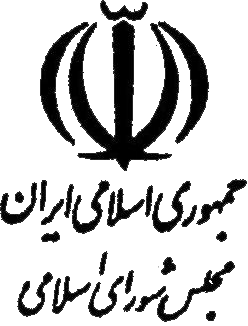      شماره چاپ        102تاريخ چاپ 30/4/1395     شماره‌ثبت            91رديفعنوانتاريخ تصويبموادمرتبط1قانون مديريت خدمات كشوري 8/7/138652قانون حفظ نباتات 15/02/1346كل مواد3قانون نحوه واگذاري مالكيت و اداره امور شهركهاي صنعتي 31/02/138754قانون مديريت پسماندها 20/02/1383كل مواد5قانون اجازه تأسيس آزمايشگاههاي تجزيه خاك و گياه و آزمايشگاههاي  تشخيص آفات و بيماريهاي گياهي توسط بخش تعاوني و خصوصي01/06/1371كل موادقانون مديريت خدمات كشوري مصوب 8/7/1386قانون حفظ نباتات مصوب 15/02/1346ماده 1 - از تاريخ تصويب اين قانون سازمان حفظ نباتات وابسته به وزارت كشاورزي تشكيل مي گردد اين سازمان داراي شخصيت حقوقي است و به وسيله يك رييس به انتخاب وزير كشاورزي اداره خواهد شد .تبصره - انتخاب ذيحساب سازمان به عهده وزير دارايي است .ماده 2 - سازمان حفظ نباتات داراي شورايي است كه از اشخاص زير تشكيل مي شود :1 - وزير كشاورزي2 - معاون فني وزارت كشاورزي3 - معاون وزارت دارايي4 - معاون وزارت كشور5 - معاون وزارت بهداري يا يك كارشناس به انتخاب وزير بهداري6 - رييس مؤسسه بررسي آفات و بيماري هاي گياهي7 - رييس سازمان حفظ نباتات8 - مدير عامل بنگاه شيميايي و سه نفر كارشناس دفع آفات با شخصيتهايي كه كار آنها با دفع آفات ارتباط دارد به انتخاب وزير كشاورزي . وزير كشاورزي و در غياب او معاون فني وزارت كشاورزي عهده دار رياست شورا خواهد بود .ماده 3 - شورا جلسات ماهيانه خواهد داشت و در مواقع لزوم بر حسب دعوت وزير كشاورزي يا تقاضاي رييس سازمان جلسه فوق العاده تشكيل خواهد داد .ماده 4 - وظايف سازمان حفظ نباتات به شرح زير است :الف - مبارزه با آفات و بيماري هاي عمومي نباتات و آفات و بيماري هاي قرنطينه اي داخلي به تشخيص شوراي حفظ نباتات و تصويب وزارت كشاورزي به هزينه دولت و به طور رايگان .ب - مشاركت در امر مبارزه با آفات و بيماريهايي كه جزو آفات عمومي نباتات منظور نشده ولي وزارت كشاورزي مبارزه با آن آفت را همگاني اعلام كند .ج - اجراي وظايفي كه طبق تبصره ماده 6 و مواد 7 و 9 و بند ج و در ماده 10 و مواد 11 و 12 و 13 و 14 و 18 و 21 اين قانون به عهده سازمان حفظ نباتات محول گرديده است .ماده 5 - وظايف شورا :1 - تصويب برنامه كار سالانه سازمان حفظ نباتات كشور .2 - تصويب فهرست آفات و بيماري هاي عمومي نباتات و قرنطينه اي داخلي .3 - تصويب بودجه تفصيلي و اصلاح بودجه سازمان به ميزان اعتبار مصوب .4 - بررسي گزارش هاي سازمان حفظ نباتات يا اطلاعاتي كه از منابع مختلف به دست مي آيد و اظهار نظر و صدور دستورهاي لازم .5 - انجام وظايفي كه طبق مواد 9 و 10 و 13 و 21 اين قانون به عهده شورا محول گرديده است .ماده 6 - هرگاه وزارت كشاورزي به منظور جلوگيري از اشاعه آفات و بيماري هاي نباتي و انباري اجراي عمليات مبارزه را به طور همگاني براي مدت معيني در مناطق ضروري تشخيص دهد مراتب را به وسايل مقتضي به اطلاع عموم خواهد رسانيد كليه شركتهاي تعاوني روستايي و كشاورزان و صاحبان يا مستأجرين مزارع و باغات و دارندگان محصولات كشاورزي موظف به مبارزه طبق دستورها و راهنمايي هاي فني سازمان حفظ نباتات مي باشند .تبصره - سازمان حفظ نباتات موظف است نوع و تركيب سموم و نحوه مبارزه و موقع و طريقه حفاظت از مسموميت براي انسان و دام و دستورات بهداشتي آن را در هر منطقه به وسائل مقتضي به اطلاع عموم برساند .ماده 7 - در اجراي ماده 6 اين قانون هرگاه كساني وسايل و امكانات مبارزه نداشته باشند با پرداخت هزينه مبارزه به سازمان اختيار مي دهند و سازمان مكلف است اقدام به مبارزه كند . اگر شخصي به طريق فوق عمل نكند سازمان راساً يا به وسيله شركت هاي خصوصي دفع آفات يا اشخاص و يا به هر طريق ديگري كه صلاح بداند اقدام به مبارزه نموده و هزينه تمام شده را به اضافه ده درصد آن به وسيله اجراي ثبت اسناد وصول كند .تبصره - سازمان حفظ نباتات مجاز است در مواقع ضروري در مورد مبارزه همگاني به پيشنهاد شوراي حفظ نباتات و تصويب وزير كشاورزي با مواد و وسائل و لوازم دولتي با كشاورزان و باغداران تشريك مساعي كند .ماده 8 - سازمان هاي خصوصي و دولتي و مؤسسات وابسته به دولت به طور مستقيم يا غير مستقيم به امر كشت و تهيه و نگاهداري محصولات كشاورزي مبادرت مي كنند مكلفند در مورد مبارزه با آفات و بيماري هاي نباتي دستورات فني سازمان حفظ نباتات را به موقع اجرا گذارند .ماده 9 - وزارت كشاورزي بر حسب پيشنهاد شوراي حفظ نباتات مجاز است به منظور جلوگيري از اشاعه آفات و بيماري هاي نباتي كشت نباتاتي را در هر منطقه از كشور براي مدتي كه ضروري بداند ممنوع يا محدود سازد . در اين قبيل موارد سازمان حفظ نباتات مكلف است مراتب را سه ماه قبل از فصل كشت به وسائل مقتضي به اطلاع عموم برساند و صاحبان اشجار و زراعات موظف به اجرا هستند و همچنين سازمان حفظ نباتات مجاز است ورود و خروج محصولات كشاورزي يا متفرعات آن را از يك ناحيه به ناحيه ديگر ممنوع يا موكول به انجام عمليات گندزدايي و نظاير آن در مزارع و كارخانجات و انبارها بكند . اشخاصي كه مقررات اين ماده را اجرا نكنند در مورد زراعات و اشجار آنها طبق بند ج ماده 10 عمل خواهد شد و نسبت به محصولات كشاورزي و متفرعات آن عين جنس به نفع دولت ضبط مي شود .تبصره - همزمان با اعلام ممنوعيت كشت نوعي محصول وزارت كشاورزي موظف است محصول يا محصولات ديگري را كه مي تواند جانشين زراعت ممنوعه شود به زارعان معرفي كند .ماده 10 - در مواردي كه به منظور جلوگيري از اشاعه آفات و بيماري هاي نباتي معدوم كردن محصولات كشاورزي و يا نباتات و اشجار و يا بقاياي آنها به پيشنهاد شوراي حفظ نباتات و تصويب وزارت كشاورزي ضروري تشخيص داده مي شود به ترتيب زير عمل خواهد شد :الف - در مورد زراعات تا 4 برابر قيمت شخم و بذر و هزينه نگاهداري بر حسب نوع آفت و نبات مورد كشت و دوران رشد آن طبق نظر اداره كشاورزي محل خسارت تعيين و پرداخت خواهد شد .ب - در مورد اشجار با نظر يك كميسيون سه نفري مركب از نماينده وزارت كشاورزي و يك نفر كارشناس كه بر طبق مقررات دادگستري انتخاب مي شود و صاحب اشجار يا نماينده او و در صورتي كه چند نفر مشاعاً مالك اشجار باشند يك نفر به نمايندگي آنان خسارت را تعيين مي كند و خسارت به ميزان تعيين شده پرداخت خواهد شد .ج - معدوم كردن بقاياي زراعات و اشجار و محصولات آلوده به آفات و بيماري هاي نباتي از طرف كشاورزان و صاحبان مزارع و باغات با اخطار كتبي سازمان حفظ نباتات در مدت تعيين شده لازم الاجرا است .د - هر گاه نباتي در مناطق ممنوعه كشت شده باشد معدوم كردن آن از طرف سازمان حفظ نباتات بدون پرداخت خسارت به عمل مي آيد .تبصره - در صورت استنكاف كشاورزان و باغداران و صاحبان محصولات كشاورزي از اجراي اين ماده مأمورين انتظامي مكلفند حداكثر در ظرف چهل و هشت ساعت از تاريخ اخطار به ذينفع نسبت به اجراي مقررات اين ماده با مأمورين سازمان حفظ نباتات همكاري كنند .ماده 11 - وارد كردن بذر - پياز - قلمه - پيوند - ريشه - ميوه - نهال و تخم نباتات و به طور كلي هر گونه نبات و قسمت هاي نباتي به كشور مستلزم تحصيل پروانه قبلي از وزارت كشاورزي است به اشخاصي كه بدون پروانه اجناس مزبور را وارد كنند اخطار مي شود كه حداكثر در ظرف مدت يك ماه به خارج از كشور برگردانند والا با حضور نماينده سازمان حفظ نباتات در گمرك معدوم خواهد شد .ماده 12 - نباتات و محصولات كشاورزي يا متفرعات آنها كه با پروانه به يكي از مراكز گمرك وارد و در نتيجه رسيدگي معلوم شود كه به علت آلودگي به آفات و بيماري هاي قرنطينه اي به صورت موجود قابل ترخيص نيست در صورتي كه به تشخيص وزارت كشاورزي با گندزدايي بتوان آفت را از بين برد به هزينه صاحبان آن گندزدايي شده و سپس اجازه ترخيص داده خواهد شد در غير اين صورت مراتب از طرف سازمان حفظ نباتات به صاحبان آن اخطار خواهد گرديد تا در مدتي كه تعيين مي شود آنها را از كشور خارج كنند در صورتي كه صاحبان كالاي مزبور پس از كشور خارج نكنند از طرف سازمان مزبور بدون پرداخت خسارت معدوم خواهد شد . در مورد هزينه هاي گندزدايي در صورتي كه صاحب كالا تا تاريخ اعلام شده نسبت به پرداخت آن اقدام نكند كالا از طرف سازمان حفظ نباتات پس از گندزدايي به فروش رسيده و بعد از استيفاء حقوق دولت و هزينه هاي مربوط باقي مانده بهاء به صاحب آن داده خواهد شد .ماده 13 - سازمان حفظ نباتات مكلف است براي جلوگيري از مسموميت انسان و دام و زنبور عسل دستورات فني لازم وضع و با تصويب شوراي حفظ نباتات آن را ضمن تنظيم دستورالعمل هاي جامع به اطلاع عموم برساند .ماده 14 - تشكيل مؤسسات و شركت هاي خصوصي دفع آفات منوط به دريافت پروانه از سازمان حفظ نباتات مي باشد و سازمان مزبور در اين مؤسسات حق نظارت فني خواهد داشت . صاحبان اين مؤسسات و شركتها موظفند مقرراتي را كه از طرف سازمان حفظ نباتات تدوين و توصيه مي گردد اجرا كنند والا پروانه آنها لغو خواهد شد .تبصره 1 - مؤسسات و شركت هاي دفع آفات كه قبل از تصويب اين قانون تأسيس شده اند تابع مقررات اين قانون خواهند بود .تبصره 2 - مأمورين انتظامي مكلفند به تقاضاي سازمان حفظ نباتات از ادامه فعاليت مؤسسات و شركت هاي دفع آفات كه فاقد پروانه فوق الذكر مي باشند جلوگيري كنند . اجراي اين حكم در مورد مؤسسات و شركت هاي دفع آفات كه قبل از تصويب اين قانون تأسيس شده اند شش ماه پس از تاريخ تصويب اين قانون خواهد بود .ماده 15 - شركتها و مؤسسات خصوصي دفع آفات مشمول تبصره 1 ماده 7 اساسنامه بانك كشاورزي ايران مي باشند .ماده 16 - وزارت كشاورزي هر سال فهرست آفات و بيماري هاي عمومي و قرنطينه اي موضوع بند الف ماده 4 اين قانون را پس از تصويب هيأت وزيران به وسائل مقتضي به اطلاع عموم خواهد رسانيد .ماده 17 - ورود و ساخت و تبديل و بسته بندي و توزيع و صدور كليه سموم دفع آفات و بيماري هاي نباتي و هورمون هاي نباتي و علف كشها محتاج اخذ پروانه از طرف وزارت كشاورزي است .ماده 18 - فروشندگان سموم دفع آفات و بيماري هاي نباتي و هورمون هاي نباتي مكلفند پروانه از سازمان حفظ نباتات اخذ و با بهايي كه سازمان براي مواد مزبور تعيين مي كند به فروش برسانند در صورت عدم رعايت مقررات اين ماده طبق تبصره 2 ماده 14 نسبت به آنان رفتار خواهد شد .تبصره - در صورتي كه سموم يا هورمون هاي نباتي كه به معرض فروش گذاشته مي شود با مشخصات پروانه تطبيق نكند وزارت كشاورزي مكلف به جلوگيري از فروش و ضبط آن خواهد بود .ماده 19 - وزارت دارايي مكلف است اعتبارات سازمان حفظ نباتات را به ميزان مصوب در بودجه كل كشور به اقساط چهارگانه در ابتداي هر فصل در اختيار سازمان مزبور بگذارد .ماده 20 - در صورت حمله آفات و بيماري هاي پيش بيني نشده كه هزينه آن در بودجه منظور نگرديده نيز وزارت كشاورزي مكلف به مبارزه فوري است و دولت اعتبارات لازم را تأمين خواهد كرد .ماده 21 - در مواردي كه خريد سموم و وسايل و هزينه هاي مربوط به دفع آفات فوريت داشته باشد رييس سازمان حفظ نباتات مجاز است به تشخيص شوراي حفظ نباتات و تصويب وزير كشاورزي تا مبلغ پنج ميليون ريال بدون رعايت مقررات مناقصه خريداري و مصرف كند .ماده 22 - به وزير كشاورزي اجازه داده مي شود به مأمورين مبارزه با آفات كمك هزينه صحرايي كه مبلغ آن از ميزان فوق العاده آنان تجاوز نكند بپردازد .ماده 23 - در صورتي كه خساراتي ناشي از تعلل يا عدم رعايت نكات فني شركتها يا مؤسسات دفع آفات يا فروشندگان سموم وارد آيد و شاكي به مراجع قضايي مراجعه كند مراجع قضايي مكلفند به اين قبيل شكايات خارج از نوبت رسيدگي كنند .ماده 24 - آيين نامه اجرايي اين قانون را وزارت كشاورزي ظرف سه ماه از تاريخ تصويب تهيه و پس از تصويب دولت به موقع اجرا مي گذارد .ماده 25 - دولت مأمور اجراي اين قانون مي باشد .قانون بالا مشتمل بر 25 ماده و 8 تبصره كه در تاريخ روز دوشنبه 15 اسفند ماه 1345 به تصويب مجلس سنا رسيده بود در جلسه روز سه شنبه دوازدهم ارديبهشت ماه يك هزار و سيصد و چهل و شش شمسي به تصويب مجلس شوراي ملي رسيد .رييس مجلس شوراي ملي - مهندس عبدالله رياضيقانون نحوه واگذاري مالكيت و اداره امور شهركهاي صنعتي مصوب 31/02/1387ماده 5 - شركت شهركهاي صنعتي استان موظف است ضمن ترغيب مالكان و دعوت از آنها مطابق اساسنامه نمونه تهيه شده توسط سازمان صنايع كوچك و شهركهاي صنعتي ايران با رعايت مفاد قانون تجارت نسبت به تشكيل شركت خدماتي شهرك صنعتي اقدام نمايد .قانون مديريت پسماندها مصوب 20/02/1383ماده 1- جهت تحقق اصل پنجاهم ( 50 ) قانون اساسي جمهوري اسلامي ايران و به منظور حفظ محيط زيست كشور از آثار زيانبار پسماندها و مديريت بهينه آنها ، كليه وزارتخانه ها و سازمانها و مؤسسات و نهادهاي دولتي و نهادهاي عمومي غيردولتي كه شمول قانون بر آنها مستلزم ذكر نام مي باشد و كليه شركتها و مؤسسات و اشخاص حقيقي و حقوقي موظفند مقررات و سياستهاي مقرر در اين قانون را رعايت نمايند .ماده 2 - عبارات و اصطلاحاتي كه در اين قانون به كار رفته است داراي معاني زير مي باشد :الف - سازمان : سازمان حفاظت محيط زيست .ب - پسماند : به مواد جامد ، مايع و گاز ( غير از فاضلاب ) گفته مي شود كه به طور مستقيم يا غيرمستقيم حاصل از فعاليت انسان بوده و از نظر توليدكننده زائد تلقي مي شود . پسماندها به پنج گروه تقسيم مي شوند :1- پسماندهاي عادي :به كليه پسماندهايي گفته مي شود كه به صورت معمول از فعاليتهاي روزمره انسانها در شهرها ، روستاها و خارج از آنها توليد مي شود ازقبيل زباله هاي خانگي و نخاله هاي ساختماني .2 - پسماندهاي پزشكي ( بيمارستاني )به كليه پسماندهاي عفوني و زيان آور ناشي از بيمارستانها ، مراكز بهداشتي ، درماني ، آزمايشگاههاي تشخيص طبي و ساير مراكز مشابه گفته مي شود . ساير پسماندهاي خطرناك بيمارستاني از شمول اين تعريف خارج است.3 - پسماندهاي ويژه :به كليه پسماندهايي گفته مي شود كه به دليل بالا بودن حداقل يكي از خواص خطرناك از قبيل سميت ، بيماري زايي ، قابليت انفجار يا اشتعال ، خورندگي و مشابه آن به مراقبت ويژه نياز داشته باشد و آن دسته از پسماندهاي پزشكي و نيز بخشي از پسماندهاي عادي ، صنعتي ، كشاورزي كه نياز به مديريت خاص دارند جزء پسماندهاي ويژه محسوب مي شوند .4 - پسماندهاي كشاورزي :به پسماندهاي ناشي از فعاليتهاي توليدي در بخش كشاورزي گفته مي شود از قبيل فضولات ، لاشه حيوانات (دام ، طيور و آبزيان) محصولات كشاورزي فاسد يا غير قابل مصرف .5 - پسماندهاي صنعتي :به كليه پسماندهاي ناشي از فعاليتهاي صنعتي و معدني و پسماندهاي پالايشگاهي صنايع گاز ، نفت و پتروشيمي و نيروگاهي و امثال آن گفته مي شود از قبيل براده ها ، سرريزها و لجن هاي صنعتي .ج - مديريت اجرايي پسماند : شخصيت حقيقي يا حقوقي است كه مسؤول برنامه ريزي ، ساماندهي ، مراقبت و عمليات اجرايي مربوط به توليد ، جمع آوري ، ذخيره سازي ، جداسازي ، حمل ونقل ، بازيافت ، پردازش و دفع پسماندها و همچنين آموزش و اطلاع رساني در اين زمينه مي باشد .1 - دفع : كليه روشهاي از بين بردن يا كاهش خطرات ناشي از پسماندها ازقبيل بازيافت ، دفن بهداشتي ، زباله سوزي .2 - پردازش : كليه فرايندهاي مكانيكي ، شيميايي ، بيولوژيكي كه منجر به تسهيل در عمليات دفع گردد .د - منظور از آلودگي همان تعريف مقرر در ماده ( 9 ) قانون حفاظت و بهسازي محيط زيست - مصوب 28/3/1353- است .تبصره 1 - پسماندهاي پزشكي و نيز بخشي از پسماندهاي عادي ، صنعتي و كشاورزي كه نياز به مديريت خاص دارند ، جزو پسماندهاي ويژه محسوب مي شوند .تبصره 2 - فهرست پسماندهاي ويژه ازطرف سازمان ، با همكاري دستگاههاي ذي ربط تعيين و به تصويب شوراي عالي حفاظت محيط زيست خواهد رسيد .تبصره 3 - پسماندهاي ويژه پرتوزا تابع قوانين و مقررات مربوط به خود مي باشند .تبصره 4 - لجن هاي حاصل از تصفيه فاضلابهاي شهري و تخليه چاههاي جذبي فاضلاب خانگي درصورتي كه خشك يا كم رطوبت باشند ، در دسته پسماندهاي عادي قرار خواهند گرفت .ماده 3 - مؤسسه استاندارد و تحقيقات صنعتي ايران موظف است با همكاري وزارت بهداشت ، درمان و آموزش پزشكي و ساير دستگاهها حسب مورد ، استاندارد كيفيت و بهداشت محصولات و مواد بازيافتي و استفاده هاي مجاز آنها را تهيه نمايد .ماده 4 - دستگاههاي اجرايي ذي ربط موظفند جهت بازيافت و دفع پسماندها تدابير لازم را به ترتيبي كه در آيين نامه هاي اجرايي اين قانون مشخص خواهد شد ، اتخاذ نمايند . آيين نامه اجرايي مذكور مي بايستي دربرگيرنده موارد زير نيز باشد :1 - مقررات تنظيم شده موجب گردد تا توليد و مصرف ، پسماند كمتري ايجاد نمايد .2 - تسهيلات لازم براي توليد و مصرف كالاهايي كه بازيافت آنها سهل تر است ، فراهم شود و توليد و واردات محصولاتي كه دفع و بازيافت پسماند آنها مشكل تر است ، محدود شود .3 - تدابيري اتخاذ شود كه استفاده از مواد اوليه بازيافتي در توليد گسترش يابد .4 - مسؤوليت تأمين و پرداخت بخشي از هزينه هاي بازيافت بر عهده توليدكنندگان محصولات قرار گيرد .ماده 5 - مديريت هاي اجرايي پسماندها موظفند براساس معيارها و ضوابط وزارت بهداشت ، درمان و آموزش پزشكي ترتيبي اتخاذ نمايند تا سلامت ، بهداشت و ايمني عوامل اجرايي تحت نظارت آنها تأمين و تضمين شود.ماده 6 - سازمان صدا و سيماي جمهوري اسلامي ايران و ساير رسانه هايي كه نقش اطلاع رساني دارند و همچنين دستگاههاي آموزشي و فرهنگي موظفند جهت اطلاع رساني و آموزش ، جداسازي صحيح ، جمع آوري و بازيافت پسماندها اقدام و با سازمانها و مسؤولين مربوط همكاري نمايند .تبصره - وزارتخانه هاي جهاد كشاورزي ، صنايع و معادن ، كشور و بهداشت ، درمان و آموزش پزشكي به منظور كاهش پسماندهاي كشاورزي ، موظفند نسبت به اطلاع رساني و آموزش روستائيان و توليدكنندگان اقدام لازم را به عمل آورند .ماده 7 - مديريت اجرايي كليه پسماندها غير از صنعتي و ويژه در شهرها و روستاها و حريم آنها به عهده شهرداري ها و دهياري ها و در خارج از حوزه و وظايف شهرداري ها و دهياري ها به عهده بخشداري ها مي باشد . مديريت اجرايي پسماندهاي صنعتي و ويژه به عهده توليدكننده خواهد بود . درصورت تبديل آن به پسماند عادي به عهده شهرداريها ، دهياريها و بخشداريها خواهد بود .تبصره - مديريت هاي اجرايي مي توانند تمام يا بخشي از عمليات مربوط به جمع آوري ، جداسازي و دفع پسماندها را به اشخاص حقيقي و حقوقي واگذار نمايند .ماده 8 - مديريت اجرايي مي تواند هزينه هاي مديريت پسماند را از توليدكننده پسماند با تعرفه اي كه طبق دستورالعمل وزارت كشور توسط شوراهاي اسلامي برحسب نوع پسماند تعيين مي شود ، دريافت نموده و فقط صرف هزينه هاي مديريت پسماند نمايد .ماده 9 - وزارت كشور باهماهنگي سازمان موظف است برنامه ريزي و تدابير لازم براي جداسازي پسماندهاي عادي را به عمل آورده و برنامه زمان بندي آن را تدوين نمايد . مديريت هاي اجرايي مندرج در ماده ( 7 ) اين قانون موظفند در چارچوب برنامه فوق و در مهلتي كه در آيين نامه اجرايي اين قانون پيش بيني مي شود ، كليه پسماندهاي عادي را به صورت تفكيك شده جمع آوري ، بازيافت يا دفن نمايند .ماده 10 - وزارت كشور موظف است دراجراي وظايف مندرج در اين قانون ظرف مدت شش ماه پس از تصويب اين قانون ، نسبت به تهيه دستورالعمل تشكيلات و سامان دهي مديريت اجرايي پسماندها در شهرداريها ، دهياري ها و بخشداري ها اقدام نمايد .ماده 11 - سازمان موظف است با همكاري وزارتخانه هاي بهداشت ، درمان و آموزش پزشكي ( درمورد پسماندهاي پزشكي ) ، صنايع و معادن ، نيرو و نفت ( درمورد پسماندهاي صنعتي و معدني ) ، جهاد كشاورزي ( درمورد پسماندهاي كشاورزي ) ضوابط و روشهاي مربوط به مديريت اجرايي پسماندها را تدوين و در شوراي عالي حفاظت محيط زيست به تصويب برساند . وزارتخانه هاي مذكور مسؤول نظارت بر اجراي ضوابط و روشهاي مصوب هستند .ماده 12 - محل هاي دفن پسماندها براساس ضوابط زيست محيطي توسط وزارت كشور با هماهنگي سازمان و وزارت جهاد كشاورزي تعيين خواهد شد .تبصره 1 - شوراي عالي شهرسازي و معماري موظف است در طرحهاي ناحيه اي جامع ، مناطق مناسبي را براي دفع پسماندها درنظر بگيرد .تبصره 2 - وزارت كشور موظف است اعتبارات ، تسهيلات و امكانات لازم را جهت ايجاد و بهره برداري از محل هاي دفع پسماندها رأساً يا توسط بخش خصوصي فراهم نمايد .ماده 13 - مخلوط كردن پسماندهاي پزشكي با ساير پسماندها و تخليه و پخش آنها در محيط و يا فروش ، استفاده و بازيافت اين نوع پسماندها ممنوع است .ماده 14 - نقل و انتقال برون مرزي پسماندهاي ويژه تابع مقررات كنوانسيون بازل و با نظارت مرجع ملي كنوانسيون خواهد بود . نقل و انتقال درون مرزي پسماندهاي ويژه تابع آئين نامه اجرايي مصوب هيأت وزيران خواهد بود .ماده 15 - توليدكنندگان آن دسته از پسماندهايي كه داراي يكي از ويژگي هاي پسماندهاي ويژه نيز مي باشند ، موظفند با بهينه سازي فرآيند و بازيابي ، پسماندهاي خود را به حداقل برسانند و درمواردي كه حدود مجاز در آيين نامه اجرايي اين قانون پيش بيني شده است ، در حد مجاز نگهدارند .ماده 16 - نگهداري ، مخلوط كردن ، جمع آوري ، حمل و نقل ، خريد و فروش ، دفع ، صدور و تخليه پسماندها در محيط برطبق مقررات اين قانون و آيين نامه اجرايي آن خواهد بود . درغير اين صورت اشخاص متخلف به حكم مراجع قضايي به جزاي نقدي در بار اول براي پسماندهاي عادي از پانصد هزار ( 000 500 ) ريال تا يكصد ميليون( 000 000 100 ) ريال و براي ساير پسماندها از دو ميليون ( 000 000 2 ) ريال تا يكصد ميليون ( 000 000 100 ) ريال و درصورت تكرار ، هر بار به دو برابر مجازات قبلي در اين ماده محكوم مي شوند. متخلفين از حكم ماده ( 13 ) به جزاي نقدي از دو ميليون ( 000 000 2 ) ريال تا يكصد ميليون (000 000 100 ) ريال و درصورت تكرار به دوبرابر حداكثر مجازات و درصورت تكرار مجدد هر بار به دو برابر مجازات بار قبل محكوم مي شوند .ماده 17 - متخلفين از حكم ماده ( 14 ) اين قانون موظفند پسماندهاي مشمول كنوانسيون بازل را به كشور مبدأ اعاده و يا درصورت امكان معدوم كردن در داخل تحت نظارت و طبق نظر سازمان ( مرجع ملي كنوانسيون مذكور در ايران ) با هزينه خود به نحو مناسب دفع نمايند . در غير اين صورت به مجازاتهاي مقرر در ماده (16) محكوم خواهند شد .ماده 18 - در شرايطي كه آلودگي ، خطر فوري براي محيط و انسان دارد ، با اخطار سازمان و وزارت بهداشت ، درمان و آموزش پزشكي ، متخلفين و عاملين آلودگي موظفند فوراً اقداماتي را كه منجر به بروز آلودگي و تخريب محيط زيست مي شود متوقف نموده و بلافاصله مبادرت به رفع آلودگي و پاكسازي محيط نمايند . درصورت استنكاف ، مرجع قضايي خارج از نوبت به موضوع رسيدگي و متخلفين و عاملين را علاوه بر پرداخت جريمه تعيين شده ملزم به رفع آلودگي و پاكسازي خواهد نمود .ماده 19 - در تمام جرايم ارتكابي مذكور ، مرجع قضايي مرتكبين را علاوه بر پرداخت جريمه به نفع صندوق دولت ، به پرداخت خسارت به اشخاص و يا جبران خسارت وارده بنا به درخواست دستگاه مسؤول محكوم خواهد نمود .ماده 20 - خودروهاي تخليه كننده پسماند در اماكن غيرمجاز ، علاوه بر مجازاتهاي مذكور ، به يك تا ده هفته توقيف محكوم خواهند شد .تبصره - درصورتي كه محل تخليه ، معابر عمومي ، شهري و بين شهري باشد ، به حداكثر ميزان توقيف محكوم مي شوند .ماده 21 - درآمد حاصل از جرايم اين قانون به حساب خزانه داري كل كشور واريز و همه ساله معادل وجوه واريزي از محل اعتبارات رديف خاصي كه در قوانين بودجه سنواتي پيش بيني مي شود ، دراختيار دستگاههايي كه در آئين نامه اجرايي اين قانون تعيين خواهند شد ، قرار خواهد گرفت تا صرف آموزش ، فرهنگ سازي ، اطلاع رساني و رفع آلودگي ناشي از پسماندها ، حفاظت از محيط زيست و تأمين امكانات لازم در جهت اجراي اين قانون گردد .ماده 22 - آئين نامه اجرايي اين قانون توسط سازمان با همكاري وزارت كشور و ساير دستگاههاي اجرايي ذي ربط حداكثر ظرف مدت شش ماه تهيه و به تصويب هيأت وزيران مي رسد .ماده 23 - نظارت و مسؤوليت حسن اجراي اين قانون برعهده سازمان مي باشد .قانون فوق مشتمل بر بيست و سه ماده و نه تبصره در جلسه علني روز يكشنبه مورخ بيستم ارديبهشت ماه يكهزار و سيصد و هشتاد و سه مجلس شوراي اسلامي تصويب و در تاريخ 9/3/1383 به تأييد شوراي نگهبان رسيده است . رئيس مجلس شوراي اسلامي – غلامعلي حداد عادلقانون اجازه تأسيس آزمايشگاههاي تجزيه خاك و گياه و آزمايشگاههاي  تشخيص آفات و بيماريهاي گياهي توسط بخش تعاوني و خصوصي مصوب 01/06/1371ماده واحده - به وزارت كشاورزي اجازه داده مي شود در مواردي كه تأسيس آزمايشگاههاي خاكشناسي و تجزيه خاك و گياه و آزمايشگاههاي تشخيص آفات و بيماريهاي گياهي را ضروري بداند ، مجوز تأسيس و فعاليت اينگونه آزمايشگاهها را براي متقاضيان بخش تعاوني و خصوصي صادر نمايد ، نوع و مقدار نهاده هاي كشاورزي مربوط بر اساس نتايج اين آزمايشگاهها توسط مراكز ترويج و تحقيقات وزارت كشاورزي تعيين مي گردد .تبصره 1 - هر كس بدون داشتن مجوز نسبت به تأسيس آزمايشگاههاي موضوع اين قانون اقدام نمايد علاوه بر تعطيل آزمايشگاه به پرداخت جزاي نقدي از يك ميليون ريال تا ده ميليون ريال با حكم محاكم قضايي محكوم خواهد شد .تبصره 2 - آئين نامه اجرايي اين قانون مشتمل بر شرايط دريافت مجوز تأسيس و يا ادامه كار و ضوابط مربوط به فعاليت و تعيين تعرفه ها و نحوه نظارت بر آزمايشگاههاي موضوع اين قانون مقررات مربوط به متخلفين و لغو مجوز فعاليت و ساير موارد ضروري توسط وزارت كشاورزي تهيه و به تصويب هيأت وزيران مي رسد .قانون فوق مشتمل بر ماده واحده و دو تبصره در جلسه روز يكشنبه مورخ اول شهريور ماه يكهزار و سيصد و هفتاد و يك مجلس شوراي اسلامي تصويب و در تاريخ 8/6/1371 به تأييد شوري نگهبان رسيده است .رئيس مجلس شوراي اسلامي - علي اكبر ناطق نوريقانون مديريت خدمات كشوري مصوب 8/7/1386قانون حفظ نباتات مصوب 15/02/1346ماده 1 - از تاريخ تصويب اين قانون سازمان حفظ نباتات وابسته به وزارت كشاورزي تشكيل مي گردد اين سازمان داراي شخصيت حقوقي است و به وسيله يك رييس به انتخاب وزير كشاورزي اداره خواهد شد .تبصره - انتخاب ذيحساب سازمان به عهده وزير دارايي است .ماده 2 - سازمان حفظ نباتات داراي شورايي است كه از اشخاص زير تشكيل مي شود :1 - وزير كشاورزي2 - معاون فني وزارت كشاورزي3 - معاون وزارت دارايي4 - معاون وزارت كشور5 - معاون وزارت بهداري يا يك كارشناس به انتخاب وزير بهداري6 - رييس مؤسسه بررسي آفات و بيماري هاي گياهي7 - رييس سازمان حفظ نباتات8 - مدير عامل بنگاه شيميايي و سه نفر كارشناس دفع آفات با شخصيتهايي كه كار آنها با دفع آفات ارتباط دارد به انتخاب وزير كشاورزي . وزير كشاورزي و در غياب او معاون فني وزارت كشاورزي عهده دار رياست شورا خواهد بود .ماده 3 - شورا جلسات ماهيانه خواهد داشت و در مواقع لزوم بر حسب دعوت وزير كشاورزي يا تقاضاي رييس سازمان جلسه فوق العاده تشكيل خواهد داد .ماده 4 - وظايف سازمان حفظ نباتات به شرح زير است :الف - مبارزه با آفات و بيماري هاي عمومي نباتات و آفات و بيماري هاي قرنطينه اي داخلي به تشخيص شوراي حفظ نباتات و تصويب وزارت كشاورزي به هزينه دولت و به طور رايگان .ب - مشاركت در امر مبارزه با آفات و بيماريهايي كه جزو آفات عمومي نباتات منظور نشده ولي وزارت كشاورزي مبارزه با آن آفت را همگاني اعلام كند .ج - اجراي وظايفي كه طبق تبصره ماده 6 و مواد 7 و 9 و بند ج و در ماده 10 و مواد 11 و 12 و 13 و 14 و 18 و 21 اين قانون به عهده سازمان حفظ نباتات محول گرديده است .ماده 5 - وظايف شورا :1 - تصويب برنامه كار سالانه سازمان حفظ نباتات كشور .2 - تصويب فهرست آفات و بيماري هاي عمومي نباتات و قرنطينه اي داخلي .3 - تصويب بودجه تفصيلي و اصلاح بودجه سازمان به ميزان اعتبار مصوب .4 - بررسي گزارش هاي سازمان حفظ نباتات يا اطلاعاتي كه از منابع مختلف به دست مي آيد و اظهار نظر و صدور دستورهاي لازم .5 - انجام وظايفي كه طبق مواد 9 و 10 و 13 و 21 اين قانون به عهده شورا محول گرديده است .ماده 6 - هرگاه وزارت كشاورزي به منظور جلوگيري از اشاعه آفات و بيماري هاي نباتي و انباري اجراي عمليات مبارزه را به طور همگاني براي مدت معيني در مناطق ضروري تشخيص دهد مراتب را به وسايل مقتضي به اطلاع عموم خواهد رسانيد كليه شركتهاي تعاوني روستايي و كشاورزان و صاحبان يا مستأجرين مزارع و باغات و دارندگان محصولات كشاورزي موظف به مبارزه طبق دستورها و راهنمايي هاي فني سازمان حفظ نباتات مي باشند .تبصره - سازمان حفظ نباتات موظف است نوع و تركيب سموم و نحوه مبارزه و موقع و طريقه حفاظت از مسموميت براي انسان و دام و دستورات بهداشتي آن را در هر منطقه به وسائل مقتضي به اطلاع عموم برساند .ماده 7 - در اجراي ماده 6 اين قانون هرگاه كساني وسايل و امكانات مبارزه نداشته باشند با پرداخت هزينه مبارزه به سازمان اختيار مي دهند و سازمان مكلف است اقدام به مبارزه كند . اگر شخصي به طريق فوق عمل نكند سازمان راساً يا به وسيله شركت هاي خصوصي دفع آفات يا اشخاص و يا به هر طريق ديگري كه صلاح بداند اقدام به مبارزه نموده و هزينه تمام شده را به اضافه ده درصد آن به وسيله اجراي ثبت اسناد وصول كند .تبصره - سازمان حفظ نباتات مجاز است در مواقع ضروري در مورد مبارزه همگاني به پيشنهاد شوراي حفظ نباتات و تصويب وزير كشاورزي با مواد و وسائل و لوازم دولتي با كشاورزان و باغداران تشريك مساعي كند .ماده 8 - سازمان هاي خصوصي و دولتي و مؤسسات وابسته به دولت به طور مستقيم يا غير مستقيم به امر كشت و تهيه و نگاهداري محصولات كشاورزي مبادرت مي كنند مكلفند در مورد مبارزه با آفات و بيماري هاي نباتي دستورات فني سازمان حفظ نباتات را به موقع اجرا گذارند .ماده 9 - وزارت كشاورزي بر حسب پيشنهاد شوراي حفظ نباتات مجاز است به منظور جلوگيري از اشاعه آفات و بيماري هاي نباتي كشت نباتاتي را در هر منطقه از كشور براي مدتي كه ضروري بداند ممنوع يا محدود سازد . در اين قبيل موارد سازمان حفظ نباتات مكلف است مراتب را سه ماه قبل از فصل كشت به وسائل مقتضي به اطلاع عموم برساند و صاحبان اشجار و زراعات موظف به اجرا هستند و همچنين سازمان حفظ نباتات مجاز است ورود و خروج محصولات كشاورزي يا متفرعات آن را از يك ناحيه به ناحيه ديگر ممنوع يا موكول به انجام عمليات گندزدايي و نظاير آن در مزارع و كارخانجات و انبارها بكند . اشخاصي كه مقررات اين ماده را اجرا نكنند در مورد زراعات و اشجار آنها طبق بند ج ماده 10 عمل خواهد شد و نسبت به محصولات كشاورزي و متفرعات آن عين جنس به نفع دولت ضبط مي شود .تبصره - همزمان با اعلام ممنوعيت كشت نوعي محصول وزارت كشاورزي موظف است محصول يا محصولات ديگري را كه مي تواند جانشين زراعت ممنوعه شود به زارعان معرفي كند .ماده 10 - در مواردي كه به منظور جلوگيري از اشاعه آفات و بيماري هاي نباتي معدوم كردن محصولات كشاورزي و يا نباتات و اشجار و يا بقاياي آنها به پيشنهاد شوراي حفظ نباتات و تصويب وزارت كشاورزي ضروري تشخيص داده مي شود به ترتيب زير عمل خواهد شد :الف - در مورد زراعات تا 4 برابر قيمت شخم و بذر و هزينه نگاهداري بر حسب نوع آفت و نبات مورد كشت و دوران رشد آن طبق نظر اداره كشاورزي محل خسارت تعيين و پرداخت خواهد شد .ب - در مورد اشجار با نظر يك كميسيون سه نفري مركب از نماينده وزارت كشاورزي و يك نفر كارشناس كه بر طبق مقررات دادگستري انتخاب مي شود و صاحب اشجار يا نماينده او و در صورتي كه چند نفر مشاعاً مالك اشجار باشند يك نفر به نمايندگي آنان خسارت را تعيين مي كند و خسارت به ميزان تعيين شده پرداخت خواهد شد .ج - معدوم كردن بقاياي زراعات و اشجار و محصولات آلوده به آفات و بيماري هاي نباتي از طرف كشاورزان و صاحبان مزارع و باغات با اخطار كتبي سازمان حفظ نباتات در مدت تعيين شده لازم الاجرا است .د - هر گاه نباتي در مناطق ممنوعه كشت شده باشد معدوم كردن آن از طرف سازمان حفظ نباتات بدون پرداخت خسارت به عمل مي آيد .تبصره - در صورت استنكاف كشاورزان و باغداران و صاحبان محصولات كشاورزي از اجراي اين ماده مأمورين انتظامي مكلفند حداكثر در ظرف چهل و هشت ساعت از تاريخ اخطار به ذينفع نسبت به اجراي مقررات اين ماده با مأمورين سازمان حفظ نباتات همكاري كنند .ماده 11 - وارد كردن بذر - پياز - قلمه - پيوند - ريشه - ميوه - نهال و تخم نباتات و به طور كلي هر گونه نبات و قسمت هاي نباتي به كشور مستلزم تحصيل پروانه قبلي از وزارت كشاورزي است به اشخاصي كه بدون پروانه اجناس مزبور را وارد كنند اخطار مي شود كه حداكثر در ظرف مدت يك ماه به خارج از كشور برگردانند والا با حضور نماينده سازمان حفظ نباتات در گمرك معدوم خواهد شد .ماده 12 - نباتات و محصولات كشاورزي يا متفرعات آنها كه با پروانه به يكي از مراكز گمرك وارد و در نتيجه رسيدگي معلوم شود كه به علت آلودگي به آفات و بيماري هاي قرنطينه اي به صورت موجود قابل ترخيص نيست در صورتي كه به تشخيص وزارت كشاورزي با گندزدايي بتوان آفت را از بين برد به هزينه صاحبان آن گندزدايي شده و سپس اجازه ترخيص داده خواهد شد در غير اين صورت مراتب از طرف سازمان حفظ نباتات به صاحبان آن اخطار خواهد گرديد تا در مدتي كه تعيين مي شود آنها را از كشور خارج كنند در صورتي كه صاحبان كالاي مزبور پس از كشور خارج نكنند از طرف سازمان مزبور بدون پرداخت خسارت معدوم خواهد شد . در مورد هزينه هاي گندزدايي در صورتي كه صاحب كالا تا تاريخ اعلام شده نسبت به پرداخت آن اقدام نكند كالا از طرف سازمان حفظ نباتات پس از گندزدايي به فروش رسيده و بعد از استيفاء حقوق دولت و هزينه هاي مربوط باقي مانده بهاء به صاحب آن داده خواهد شد .ماده 13 - سازمان حفظ نباتات مكلف است براي جلوگيري از مسموميت انسان و دام و زنبور عسل دستورات فني لازم وضع و با تصويب شوراي حفظ نباتات آن را ضمن تنظيم دستورالعمل هاي جامع به اطلاع عموم برساند .ماده 14 - تشكيل مؤسسات و شركت هاي خصوصي دفع آفات منوط به دريافت پروانه از سازمان حفظ نباتات مي باشد و سازمان مزبور در اين مؤسسات حق نظارت فني خواهد داشت . صاحبان اين مؤسسات و شركتها موظفند مقرراتي را كه از طرف سازمان حفظ نباتات تدوين و توصيه مي گردد اجرا كنند والا پروانه آنها لغو خواهد شد .تبصره 1 - مؤسسات و شركت هاي دفع آفات كه قبل از تصويب اين قانون تأسيس شده اند تابع مقررات اين قانون خواهند بود .تبصره 2 - مأمورين انتظامي مكلفند به تقاضاي سازمان حفظ نباتات از ادامه فعاليت مؤسسات و شركت هاي دفع آفات كه فاقد پروانه فوق الذكر مي باشند جلوگيري كنند . اجراي اين حكم در مورد مؤسسات و شركت هاي دفع آفات كه قبل از تصويب اين قانون تأسيس شده اند شش ماه پس از تاريخ تصويب اين قانون خواهد بود .ماده 15 - شركتها و مؤسسات خصوصي دفع آفات مشمول تبصره 1 ماده 7 اساسنامه بانك كشاورزي ايران مي باشند .ماده 16 - وزارت كشاورزي هر سال فهرست آفات و بيماري هاي عمومي و قرنطينه اي موضوع بند الف ماده 4 اين قانون را پس از تصويب هيأت وزيران به وسائل مقتضي به اطلاع عموم خواهد رسانيد .ماده 17 - ورود و ساخت و تبديل و بسته بندي و توزيع و صدور كليه سموم دفع آفات و بيماري هاي نباتي و هورمون هاي نباتي و علف كشها محتاج اخذ پروانه از طرف وزارت كشاورزي است .ماده 18 - فروشندگان سموم دفع آفات و بيماري هاي نباتي و هورمون هاي نباتي مكلفند پروانه از سازمان حفظ نباتات اخذ و با بهايي كه سازمان براي مواد مزبور تعيين مي كند به فروش برسانند در صورت عدم رعايت مقررات اين ماده طبق تبصره 2 ماده 14 نسبت به آنان رفتار خواهد شد .تبصره - در صورتي كه سموم يا هورمون هاي نباتي كه به معرض فروش گذاشته مي شود با مشخصات پروانه تطبيق نكند وزارت كشاورزي مكلف به جلوگيري از فروش و ضبط آن خواهد بود .ماده 19 - وزارت دارايي مكلف است اعتبارات سازمان حفظ نباتات را به ميزان مصوب در بودجه كل كشور به اقساط چهارگانه در ابتداي هر فصل در اختيار سازمان مزبور بگذارد .ماده 20 - در صورت حمله آفات و بيماري هاي پيش بيني نشده كه هزينه آن در بودجه منظور نگرديده نيز وزارت كشاورزي مكلف به مبارزه فوري است و دولت اعتبارات لازم را تأمين خواهد كرد .ماده 21 - در مواردي كه خريد سموم و وسايل و هزينه هاي مربوط به دفع آفات فوريت داشته باشد رييس سازمان حفظ نباتات مجاز است به تشخيص شوراي حفظ نباتات و تصويب وزير كشاورزي تا مبلغ پنج ميليون ريال بدون رعايت مقررات مناقصه خريداري و مصرف كند .ماده 22 - به وزير كشاورزي اجازه داده مي شود به مأمورين مبارزه با آفات كمك هزينه صحرايي كه مبلغ آن از ميزان فوق العاده آنان تجاوز نكند بپردازد .ماده 23 - در صورتي كه خساراتي ناشي از تعلل يا عدم رعايت نكات فني شركتها يا مؤسسات دفع آفات يا فروشندگان سموم وارد آيد و شاكي به مراجع قضايي مراجعه كند مراجع قضايي مكلفند به اين قبيل شكايات خارج از نوبت رسيدگي كنند .ماده 24 - آيين نامه اجرايي اين قانون را وزارت كشاورزي ظرف سه ماه از تاريخ تصويب تهيه و پس از تصويب دولت به موقع اجرا مي گذارد .ماده 25 - دولت مأمور اجراي اين قانون مي باشد .قانون بالا مشتمل بر 25 ماده و 8 تبصره كه در تاريخ روز دوشنبه 15 اسفند ماه 1345 به تصويب مجلس سنا رسيده بود در جلسه روز سه شنبه دوازدهم ارديبهشت ماه يك هزار و سيصد و چهل و شش شمسي به تصويب مجلس شوراي ملي رسيد .رييس مجلس شوراي ملي - مهندس عبدالله رياضيقانون نحوه واگذاري مالكيت و اداره امور شهركهاي صنعتي مصوب 31/02/1387ماده 5 - شركت شهركهاي صنعتي استان موظف است ضمن ترغيب مالكان و دعوت از آنها مطابق اساسنامه نمونه تهيه شده توسط سازمان صنايع كوچك و شهركهاي صنعتي ايران با رعايت مفاد قانون تجارت نسبت به تشكيل شركت خدماتي شهرك صنعتي اقدام نمايد .قانون مديريت پسماندها مصوب 20/02/1383ماده 1- جهت تحقق اصل پنجاهم ( 50 ) قانون اساسي جمهوري اسلامي ايران و به منظور حفظ محيط زيست كشور از آثار زيانبار پسماندها و مديريت بهينه آنها ، كليه وزارتخانه ها و سازمانها و مؤسسات و نهادهاي دولتي و نهادهاي عمومي غيردولتي كه شمول قانون بر آنها مستلزم ذكر نام مي باشد و كليه شركتها و مؤسسات و اشخاص حقيقي و حقوقي موظفند مقررات و سياستهاي مقرر در اين قانون را رعايت نمايند .ماده 2 - عبارات و اصطلاحاتي كه در اين قانون به كار رفته است داراي معاني زير مي باشد :الف - سازمان : سازمان حفاظت محيط زيست .ب - پسماند : به مواد جامد ، مايع و گاز ( غير از فاضلاب ) گفته مي شود كه به طور مستقيم يا غيرمستقيم حاصل از فعاليت انسان بوده و از نظر توليدكننده زائد تلقي مي شود . پسماندها به پنج گروه تقسيم مي شوند :1- پسماندهاي عادي :به كليه پسماندهايي گفته مي شود كه به صورت معمول از فعاليتهاي روزمره انسانها در شهرها ، روستاها و خارج از آنها توليد مي شود ازقبيل زباله هاي خانگي و نخاله هاي ساختماني .2 - پسماندهاي پزشكي ( بيمارستاني )به كليه پسماندهاي عفوني و زيان آور ناشي از بيمارستانها ، مراكز بهداشتي ، درماني ، آزمايشگاههاي تشخيص طبي و ساير مراكز مشابه گفته مي شود . ساير پسماندهاي خطرناك بيمارستاني از شمول اين تعريف خارج است.3 - پسماندهاي ويژه :به كليه پسماندهايي گفته مي شود كه به دليل بالا بودن حداقل يكي از خواص خطرناك از قبيل سميت ، بيماري زايي ، قابليت انفجار يا اشتعال ، خورندگي و مشابه آن به مراقبت ويژه نياز داشته باشد و آن دسته از پسماندهاي پزشكي و نيز بخشي از پسماندهاي عادي ، صنعتي ، كشاورزي كه نياز به مديريت خاص دارند جزء پسماندهاي ويژه محسوب مي شوند .4 - پسماندهاي كشاورزي :به پسماندهاي ناشي از فعاليتهاي توليدي در بخش كشاورزي گفته مي شود از قبيل فضولات ، لاشه حيوانات (دام ، طيور و آبزيان) محصولات كشاورزي فاسد يا غير قابل مصرف .5 - پسماندهاي صنعتي :به كليه پسماندهاي ناشي از فعاليتهاي صنعتي و معدني و پسماندهاي پالايشگاهي صنايع گاز ، نفت و پتروشيمي و نيروگاهي و امثال آن گفته مي شود از قبيل براده ها ، سرريزها و لجن هاي صنعتي .ج - مديريت اجرايي پسماند : شخصيت حقيقي يا حقوقي است كه مسؤول برنامه ريزي ، ساماندهي ، مراقبت و عمليات اجرايي مربوط به توليد ، جمع آوري ، ذخيره سازي ، جداسازي ، حمل ونقل ، بازيافت ، پردازش و دفع پسماندها و همچنين آموزش و اطلاع رساني در اين زمينه مي باشد .1 - دفع : كليه روشهاي از بين بردن يا كاهش خطرات ناشي از پسماندها ازقبيل بازيافت ، دفن بهداشتي ، زباله سوزي .2 - پردازش : كليه فرايندهاي مكانيكي ، شيميايي ، بيولوژيكي كه منجر به تسهيل در عمليات دفع گردد .د - منظور از آلودگي همان تعريف مقرر در ماده ( 9 ) قانون حفاظت و بهسازي محيط زيست - مصوب 28/3/1353- است .تبصره 1 - پسماندهاي پزشكي و نيز بخشي از پسماندهاي عادي ، صنعتي و كشاورزي كه نياز به مديريت خاص دارند ، جزو پسماندهاي ويژه محسوب مي شوند .تبصره 2 - فهرست پسماندهاي ويژه ازطرف سازمان ، با همكاري دستگاههاي ذي ربط تعيين و به تصويب شوراي عالي حفاظت محيط زيست خواهد رسيد .تبصره 3 - پسماندهاي ويژه پرتوزا تابع قوانين و مقررات مربوط به خود مي باشند .تبصره 4 - لجن هاي حاصل از تصفيه فاضلابهاي شهري و تخليه چاههاي جذبي فاضلاب خانگي درصورتي كه خشك يا كم رطوبت باشند ، در دسته پسماندهاي عادي قرار خواهند گرفت .ماده 3 - مؤسسه استاندارد و تحقيقات صنعتي ايران موظف است با همكاري وزارت بهداشت ، درمان و آموزش پزشكي و ساير دستگاهها حسب مورد ، استاندارد كيفيت و بهداشت محصولات و مواد بازيافتي و استفاده هاي مجاز آنها را تهيه نمايد .ماده 4 - دستگاههاي اجرايي ذي ربط موظفند جهت بازيافت و دفع پسماندها تدابير لازم را به ترتيبي كه در آيين نامه هاي اجرايي اين قانون مشخص خواهد شد ، اتخاذ نمايند . آيين نامه اجرايي مذكور مي بايستي دربرگيرنده موارد زير نيز باشد :1 - مقررات تنظيم شده موجب گردد تا توليد و مصرف ، پسماند كمتري ايجاد نمايد .2 - تسهيلات لازم براي توليد و مصرف كالاهايي كه بازيافت آنها سهل تر است ، فراهم شود و توليد و واردات محصولاتي كه دفع و بازيافت پسماند آنها مشكل تر است ، محدود شود .3 - تدابيري اتخاذ شود كه استفاده از مواد اوليه بازيافتي در توليد گسترش يابد .4 - مسؤوليت تأمين و پرداخت بخشي از هزينه هاي بازيافت بر عهده توليدكنندگان محصولات قرار گيرد .ماده 5 - مديريت هاي اجرايي پسماندها موظفند براساس معيارها و ضوابط وزارت بهداشت ، درمان و آموزش پزشكي ترتيبي اتخاذ نمايند تا سلامت ، بهداشت و ايمني عوامل اجرايي تحت نظارت آنها تأمين و تضمين شود.ماده 6 - سازمان صدا و سيماي جمهوري اسلامي ايران و ساير رسانه هايي كه نقش اطلاع رساني دارند و همچنين دستگاههاي آموزشي و فرهنگي موظفند جهت اطلاع رساني و آموزش ، جداسازي صحيح ، جمع آوري و بازيافت پسماندها اقدام و با سازمانها و مسؤولين مربوط همكاري نمايند .تبصره - وزارتخانه هاي جهاد كشاورزي ، صنايع و معادن ، كشور و بهداشت ، درمان و آموزش پزشكي به منظور كاهش پسماندهاي كشاورزي ، موظفند نسبت به اطلاع رساني و آموزش روستائيان و توليدكنندگان اقدام لازم را به عمل آورند .ماده 7 - مديريت اجرايي كليه پسماندها غير از صنعتي و ويژه در شهرها و روستاها و حريم آنها به عهده شهرداري ها و دهياري ها و در خارج از حوزه و وظايف شهرداري ها و دهياري ها به عهده بخشداري ها مي باشد . مديريت اجرايي پسماندهاي صنعتي و ويژه به عهده توليدكننده خواهد بود . درصورت تبديل آن به پسماند عادي به عهده شهرداريها ، دهياريها و بخشداريها خواهد بود .تبصره - مديريت هاي اجرايي مي توانند تمام يا بخشي از عمليات مربوط به جمع آوري ، جداسازي و دفع پسماندها را به اشخاص حقيقي و حقوقي واگذار نمايند .ماده 8 - مديريت اجرايي مي تواند هزينه هاي مديريت پسماند را از توليدكننده پسماند با تعرفه اي كه طبق دستورالعمل وزارت كشور توسط شوراهاي اسلامي برحسب نوع پسماند تعيين مي شود ، دريافت نموده و فقط صرف هزينه هاي مديريت پسماند نمايد .ماده 9 - وزارت كشور باهماهنگي سازمان موظف است برنامه ريزي و تدابير لازم براي جداسازي پسماندهاي عادي را به عمل آورده و برنامه زمان بندي آن را تدوين نمايد . مديريت هاي اجرايي مندرج در ماده ( 7 ) اين قانون موظفند در چارچوب برنامه فوق و در مهلتي كه در آيين نامه اجرايي اين قانون پيش بيني مي شود ، كليه پسماندهاي عادي را به صورت تفكيك شده جمع آوري ، بازيافت يا دفن نمايند .ماده 10 - وزارت كشور موظف است دراجراي وظايف مندرج در اين قانون ظرف مدت شش ماه پس از تصويب اين قانون ، نسبت به تهيه دستورالعمل تشكيلات و سامان دهي مديريت اجرايي پسماندها در شهرداريها ، دهياري ها و بخشداري ها اقدام نمايد .ماده 11 - سازمان موظف است با همكاري وزارتخانه هاي بهداشت ، درمان و آموزش پزشكي ( درمورد پسماندهاي پزشكي ) ، صنايع و معادن ، نيرو و نفت ( درمورد پسماندهاي صنعتي و معدني ) ، جهاد كشاورزي ( درمورد پسماندهاي كشاورزي ) ضوابط و روشهاي مربوط به مديريت اجرايي پسماندها را تدوين و در شوراي عالي حفاظت محيط زيست به تصويب برساند . وزارتخانه هاي مذكور مسؤول نظارت بر اجراي ضوابط و روشهاي مصوب هستند .ماده 12 - محل هاي دفن پسماندها براساس ضوابط زيست محيطي توسط وزارت كشور با هماهنگي سازمان و وزارت جهاد كشاورزي تعيين خواهد شد .تبصره 1 - شوراي عالي شهرسازي و معماري موظف است در طرحهاي ناحيه اي جامع ، مناطق مناسبي را براي دفع پسماندها درنظر بگيرد .تبصره 2 - وزارت كشور موظف است اعتبارات ، تسهيلات و امكانات لازم را جهت ايجاد و بهره برداري از محل هاي دفع پسماندها رأساً يا توسط بخش خصوصي فراهم نمايد .ماده 13 - مخلوط كردن پسماندهاي پزشكي با ساير پسماندها و تخليه و پخش آنها در محيط و يا فروش ، استفاده و بازيافت اين نوع پسماندها ممنوع است .ماده 14 - نقل و انتقال برون مرزي پسماندهاي ويژه تابع مقررات كنوانسيون بازل و با نظارت مرجع ملي كنوانسيون خواهد بود . نقل و انتقال درون مرزي پسماندهاي ويژه تابع آئين نامه اجرايي مصوب هيأت وزيران خواهد بود .ماده 15 - توليدكنندگان آن دسته از پسماندهايي كه داراي يكي از ويژگي هاي پسماندهاي ويژه نيز مي باشند ، موظفند با بهينه سازي فرآيند و بازيابي ، پسماندهاي خود را به حداقل برسانند و درمواردي كه حدود مجاز در آيين نامه اجرايي اين قانون پيش بيني شده است ، در حد مجاز نگهدارند .ماده 16 - نگهداري ، مخلوط كردن ، جمع آوري ، حمل و نقل ، خريد و فروش ، دفع ، صدور و تخليه پسماندها در محيط برطبق مقررات اين قانون و آيين نامه اجرايي آن خواهد بود . درغير اين صورت اشخاص متخلف به حكم مراجع قضايي به جزاي نقدي در بار اول براي پسماندهاي عادي از پانصد هزار ( 000 500 ) ريال تا يكصد ميليون( 000 000 100 ) ريال و براي ساير پسماندها از دو ميليون ( 000 000 2 ) ريال تا يكصد ميليون ( 000 000 100 ) ريال و درصورت تكرار ، هر بار به دو برابر مجازات قبلي در اين ماده محكوم مي شوند. متخلفين از حكم ماده ( 13 ) به جزاي نقدي از دو ميليون ( 000 000 2 ) ريال تا يكصد ميليون (000 000 100 ) ريال و درصورت تكرار به دوبرابر حداكثر مجازات و درصورت تكرار مجدد هر بار به دو برابر مجازات بار قبل محكوم مي شوند .ماده 17 - متخلفين از حكم ماده ( 14 ) اين قانون موظفند پسماندهاي مشمول كنوانسيون بازل را به كشور مبدأ اعاده و يا درصورت امكان معدوم كردن در داخل تحت نظارت و طبق نظر سازمان ( مرجع ملي كنوانسيون مذكور در ايران ) با هزينه خود به نحو مناسب دفع نمايند . در غير اين صورت به مجازاتهاي مقرر در ماده (16) محكوم خواهند شد .ماده 18 - در شرايطي كه آلودگي ، خطر فوري براي محيط و انسان دارد ، با اخطار سازمان و وزارت بهداشت ، درمان و آموزش پزشكي ، متخلفين و عاملين آلودگي موظفند فوراً اقداماتي را كه منجر به بروز آلودگي و تخريب محيط زيست مي شود متوقف نموده و بلافاصله مبادرت به رفع آلودگي و پاكسازي محيط نمايند . درصورت استنكاف ، مرجع قضايي خارج از نوبت به موضوع رسيدگي و متخلفين و عاملين را علاوه بر پرداخت جريمه تعيين شده ملزم به رفع آلودگي و پاكسازي خواهد نمود .ماده 19 - در تمام جرايم ارتكابي مذكور ، مرجع قضايي مرتكبين را علاوه بر پرداخت جريمه به نفع صندوق دولت ، به پرداخت خسارت به اشخاص و يا جبران خسارت وارده بنا به درخواست دستگاه مسؤول محكوم خواهد نمود .ماده 20 - خودروهاي تخليه كننده پسماند در اماكن غيرمجاز ، علاوه بر مجازاتهاي مذكور ، به يك تا ده هفته توقيف محكوم خواهند شد .تبصره - درصورتي كه محل تخليه ، معابر عمومي ، شهري و بين شهري باشد ، به حداكثر ميزان توقيف محكوم مي شوند .ماده 21 - درآمد حاصل از جرايم اين قانون به حساب خزانه داري كل كشور واريز و همه ساله معادل وجوه واريزي از محل اعتبارات رديف خاصي كه در قوانين بودجه سنواتي پيش بيني مي شود ، دراختيار دستگاههايي كه در آئين نامه اجرايي اين قانون تعيين خواهند شد ، قرار خواهد گرفت تا صرف آموزش ، فرهنگ سازي ، اطلاع رساني و رفع آلودگي ناشي از پسماندها ، حفاظت از محيط زيست و تأمين امكانات لازم در جهت اجراي اين قانون گردد .ماده 22 - آئين نامه اجرايي اين قانون توسط سازمان با همكاري وزارت كشور و ساير دستگاههاي اجرايي ذي ربط حداكثر ظرف مدت شش ماه تهيه و به تصويب هيأت وزيران مي رسد .ماده 23 - نظارت و مسؤوليت حسن اجراي اين قانون برعهده سازمان مي باشد .قانون فوق مشتمل بر بيست و سه ماده و نه تبصره در جلسه علني روز يكشنبه مورخ بيستم ارديبهشت ماه يكهزار و سيصد و هشتاد و سه مجلس شوراي اسلامي تصويب و در تاريخ 9/3/1383 به تأييد شوراي نگهبان رسيده است . رئيس مجلس شوراي اسلامي – غلامعلي حداد عادلقانون اجازه تأسيس آزمايشگاههاي تجزيه خاك و گياه و آزمايشگاههاي  تشخيص آفات و بيماريهاي گياهي توسط بخش تعاوني و خصوصي مصوب 01/06/1371ماده واحده - به وزارت كشاورزي اجازه داده مي شود در مواردي كه تأسيس آزمايشگاههاي خاكشناسي و تجزيه خاك و گياه و آزمايشگاههاي تشخيص آفات و بيماريهاي گياهي را ضروري بداند ، مجوز تأسيس و فعاليت اينگونه آزمايشگاهها را براي متقاضيان بخش تعاوني و خصوصي صادر نمايد ، نوع و مقدار نهاده هاي كشاورزي مربوط بر اساس نتايج اين آزمايشگاهها توسط مراكز ترويج و تحقيقات وزارت كشاورزي تعيين مي گردد .تبصره 1 - هر كس بدون داشتن مجوز نسبت به تأسيس آزمايشگاههاي موضوع اين قانون اقدام نمايد علاوه بر تعطيل آزمايشگاه به پرداخت جزاي نقدي از يك ميليون ريال تا ده ميليون ريال با حكم محاكم قضايي محكوم خواهد شد .تبصره 2 - آئين نامه اجرايي اين قانون مشتمل بر شرايط دريافت مجوز تأسيس و يا ادامه كار و ضوابط مربوط به فعاليت و تعيين تعرفه ها و نحوه نظارت بر آزمايشگاههاي موضوع اين قانون مقررات مربوط به متخلفين و لغو مجوز فعاليت و ساير موارد ضروري توسط وزارت كشاورزي تهيه و به تصويب هيأت وزيران مي رسد .قانون فوق مشتمل بر ماده واحده و دو تبصره در جلسه روز يكشنبه مورخ اول شهريور ماه يكهزار و سيصد و هفتاد و يك مجلس شوراي اسلامي تصويب و در تاريخ 8/6/1371 به تأييد شوري نگهبان رسيده است .رئيس مجلس شوراي اسلامي - علي اكبر ناطق نوريقانون مديريت خدمات كشوري مصوب 8/7/1386قانون حفظ نباتات مصوب 15/02/1346ماده 1 - از تاريخ تصويب اين قانون سازمان حفظ نباتات وابسته به وزارت كشاورزي تشكيل مي گردد اين سازمان داراي شخصيت حقوقي است و به وسيله يك رييس به انتخاب وزير كشاورزي اداره خواهد شد .تبصره - انتخاب ذيحساب سازمان به عهده وزير دارايي است .ماده 2 - سازمان حفظ نباتات داراي شورايي است كه از اشخاص زير تشكيل مي شود :1 - وزير كشاورزي2 - معاون فني وزارت كشاورزي3 - معاون وزارت دارايي4 - معاون وزارت كشور5 - معاون وزارت بهداري يا يك كارشناس به انتخاب وزير بهداري6 - رييس مؤسسه بررسي آفات و بيماري هاي گياهي7 - رييس سازمان حفظ نباتات8 - مدير عامل بنگاه شيميايي و سه نفر كارشناس دفع آفات با شخصيتهايي كه كار آنها با دفع آفات ارتباط دارد به انتخاب وزير كشاورزي . وزير كشاورزي و در غياب او معاون فني وزارت كشاورزي عهده دار رياست شورا خواهد بود .ماده 3 - شورا جلسات ماهيانه خواهد داشت و در مواقع لزوم بر حسب دعوت وزير كشاورزي يا تقاضاي رييس سازمان جلسه فوق العاده تشكيل خواهد داد .ماده 4 - وظايف سازمان حفظ نباتات به شرح زير است :الف - مبارزه با آفات و بيماري هاي عمومي نباتات و آفات و بيماري هاي قرنطينه اي داخلي به تشخيص شوراي حفظ نباتات و تصويب وزارت كشاورزي به هزينه دولت و به طور رايگان .ب - مشاركت در امر مبارزه با آفات و بيماريهايي كه جزو آفات عمومي نباتات منظور نشده ولي وزارت كشاورزي مبارزه با آن آفت را همگاني اعلام كند .ج - اجراي وظايفي كه طبق تبصره ماده 6 و مواد 7 و 9 و بند ج و در ماده 10 و مواد 11 و 12 و 13 و 14 و 18 و 21 اين قانون به عهده سازمان حفظ نباتات محول گرديده است .ماده 5 - وظايف شورا :1 - تصويب برنامه كار سالانه سازمان حفظ نباتات كشور .2 - تصويب فهرست آفات و بيماري هاي عمومي نباتات و قرنطينه اي داخلي .3 - تصويب بودجه تفصيلي و اصلاح بودجه سازمان به ميزان اعتبار مصوب .4 - بررسي گزارش هاي سازمان حفظ نباتات يا اطلاعاتي كه از منابع مختلف به دست مي آيد و اظهار نظر و صدور دستورهاي لازم .5 - انجام وظايفي كه طبق مواد 9 و 10 و 13 و 21 اين قانون به عهده شورا محول گرديده است .ماده 6 - هرگاه وزارت كشاورزي به منظور جلوگيري از اشاعه آفات و بيماري هاي نباتي و انباري اجراي عمليات مبارزه را به طور همگاني براي مدت معيني در مناطق ضروري تشخيص دهد مراتب را به وسايل مقتضي به اطلاع عموم خواهد رسانيد كليه شركتهاي تعاوني روستايي و كشاورزان و صاحبان يا مستأجرين مزارع و باغات و دارندگان محصولات كشاورزي موظف به مبارزه طبق دستورها و راهنمايي هاي فني سازمان حفظ نباتات مي باشند .تبصره - سازمان حفظ نباتات موظف است نوع و تركيب سموم و نحوه مبارزه و موقع و طريقه حفاظت از مسموميت براي انسان و دام و دستورات بهداشتي آن را در هر منطقه به وسائل مقتضي به اطلاع عموم برساند .ماده 7 - در اجراي ماده 6 اين قانون هرگاه كساني وسايل و امكانات مبارزه نداشته باشند با پرداخت هزينه مبارزه به سازمان اختيار مي دهند و سازمان مكلف است اقدام به مبارزه كند . اگر شخصي به طريق فوق عمل نكند سازمان راساً يا به وسيله شركت هاي خصوصي دفع آفات يا اشخاص و يا به هر طريق ديگري كه صلاح بداند اقدام به مبارزه نموده و هزينه تمام شده را به اضافه ده درصد آن به وسيله اجراي ثبت اسناد وصول كند .تبصره - سازمان حفظ نباتات مجاز است در مواقع ضروري در مورد مبارزه همگاني به پيشنهاد شوراي حفظ نباتات و تصويب وزير كشاورزي با مواد و وسائل و لوازم دولتي با كشاورزان و باغداران تشريك مساعي كند .ماده 8 - سازمان هاي خصوصي و دولتي و مؤسسات وابسته به دولت به طور مستقيم يا غير مستقيم به امر كشت و تهيه و نگاهداري محصولات كشاورزي مبادرت مي كنند مكلفند در مورد مبارزه با آفات و بيماري هاي نباتي دستورات فني سازمان حفظ نباتات را به موقع اجرا گذارند .ماده 9 - وزارت كشاورزي بر حسب پيشنهاد شوراي حفظ نباتات مجاز است به منظور جلوگيري از اشاعه آفات و بيماري هاي نباتي كشت نباتاتي را در هر منطقه از كشور براي مدتي كه ضروري بداند ممنوع يا محدود سازد . در اين قبيل موارد سازمان حفظ نباتات مكلف است مراتب را سه ماه قبل از فصل كشت به وسائل مقتضي به اطلاع عموم برساند و صاحبان اشجار و زراعات موظف به اجرا هستند و همچنين سازمان حفظ نباتات مجاز است ورود و خروج محصولات كشاورزي يا متفرعات آن را از يك ناحيه به ناحيه ديگر ممنوع يا موكول به انجام عمليات گندزدايي و نظاير آن در مزارع و كارخانجات و انبارها بكند . اشخاصي كه مقررات اين ماده را اجرا نكنند در مورد زراعات و اشجار آنها طبق بند ج ماده 10 عمل خواهد شد و نسبت به محصولات كشاورزي و متفرعات آن عين جنس به نفع دولت ضبط مي شود .تبصره - همزمان با اعلام ممنوعيت كشت نوعي محصول وزارت كشاورزي موظف است محصول يا محصولات ديگري را كه مي تواند جانشين زراعت ممنوعه شود به زارعان معرفي كند .ماده 10 - در مواردي كه به منظور جلوگيري از اشاعه آفات و بيماري هاي نباتي معدوم كردن محصولات كشاورزي و يا نباتات و اشجار و يا بقاياي آنها به پيشنهاد شوراي حفظ نباتات و تصويب وزارت كشاورزي ضروري تشخيص داده مي شود به ترتيب زير عمل خواهد شد :الف - در مورد زراعات تا 4 برابر قيمت شخم و بذر و هزينه نگاهداري بر حسب نوع آفت و نبات مورد كشت و دوران رشد آن طبق نظر اداره كشاورزي محل خسارت تعيين و پرداخت خواهد شد .ب - در مورد اشجار با نظر يك كميسيون سه نفري مركب از نماينده وزارت كشاورزي و يك نفر كارشناس كه بر طبق مقررات دادگستري انتخاب مي شود و صاحب اشجار يا نماينده او و در صورتي كه چند نفر مشاعاً مالك اشجار باشند يك نفر به نمايندگي آنان خسارت را تعيين مي كند و خسارت به ميزان تعيين شده پرداخت خواهد شد .ج - معدوم كردن بقاياي زراعات و اشجار و محصولات آلوده به آفات و بيماري هاي نباتي از طرف كشاورزان و صاحبان مزارع و باغات با اخطار كتبي سازمان حفظ نباتات در مدت تعيين شده لازم الاجرا است .د - هر گاه نباتي در مناطق ممنوعه كشت شده باشد معدوم كردن آن از طرف سازمان حفظ نباتات بدون پرداخت خسارت به عمل مي آيد .تبصره - در صورت استنكاف كشاورزان و باغداران و صاحبان محصولات كشاورزي از اجراي اين ماده مأمورين انتظامي مكلفند حداكثر در ظرف چهل و هشت ساعت از تاريخ اخطار به ذينفع نسبت به اجراي مقررات اين ماده با مأمورين سازمان حفظ نباتات همكاري كنند .ماده 11 - وارد كردن بذر - پياز - قلمه - پيوند - ريشه - ميوه - نهال و تخم نباتات و به طور كلي هر گونه نبات و قسمت هاي نباتي به كشور مستلزم تحصيل پروانه قبلي از وزارت كشاورزي است به اشخاصي كه بدون پروانه اجناس مزبور را وارد كنند اخطار مي شود كه حداكثر در ظرف مدت يك ماه به خارج از كشور برگردانند والا با حضور نماينده سازمان حفظ نباتات در گمرك معدوم خواهد شد .ماده 12 - نباتات و محصولات كشاورزي يا متفرعات آنها كه با پروانه به يكي از مراكز گمرك وارد و در نتيجه رسيدگي معلوم شود كه به علت آلودگي به آفات و بيماري هاي قرنطينه اي به صورت موجود قابل ترخيص نيست در صورتي كه به تشخيص وزارت كشاورزي با گندزدايي بتوان آفت را از بين برد به هزينه صاحبان آن گندزدايي شده و سپس اجازه ترخيص داده خواهد شد در غير اين صورت مراتب از طرف سازمان حفظ نباتات به صاحبان آن اخطار خواهد گرديد تا در مدتي كه تعيين مي شود آنها را از كشور خارج كنند در صورتي كه صاحبان كالاي مزبور پس از كشور خارج نكنند از طرف سازمان مزبور بدون پرداخت خسارت معدوم خواهد شد . در مورد هزينه هاي گندزدايي در صورتي كه صاحب كالا تا تاريخ اعلام شده نسبت به پرداخت آن اقدام نكند كالا از طرف سازمان حفظ نباتات پس از گندزدايي به فروش رسيده و بعد از استيفاء حقوق دولت و هزينه هاي مربوط باقي مانده بهاء به صاحب آن داده خواهد شد .ماده 13 - سازمان حفظ نباتات مكلف است براي جلوگيري از مسموميت انسان و دام و زنبور عسل دستورات فني لازم وضع و با تصويب شوراي حفظ نباتات آن را ضمن تنظيم دستورالعمل هاي جامع به اطلاع عموم برساند .ماده 14 - تشكيل مؤسسات و شركت هاي خصوصي دفع آفات منوط به دريافت پروانه از سازمان حفظ نباتات مي باشد و سازمان مزبور در اين مؤسسات حق نظارت فني خواهد داشت . صاحبان اين مؤسسات و شركتها موظفند مقرراتي را كه از طرف سازمان حفظ نباتات تدوين و توصيه مي گردد اجرا كنند والا پروانه آنها لغو خواهد شد .تبصره 1 - مؤسسات و شركت هاي دفع آفات كه قبل از تصويب اين قانون تأسيس شده اند تابع مقررات اين قانون خواهند بود .تبصره 2 - مأمورين انتظامي مكلفند به تقاضاي سازمان حفظ نباتات از ادامه فعاليت مؤسسات و شركت هاي دفع آفات كه فاقد پروانه فوق الذكر مي باشند جلوگيري كنند . اجراي اين حكم در مورد مؤسسات و شركت هاي دفع آفات كه قبل از تصويب اين قانون تأسيس شده اند شش ماه پس از تاريخ تصويب اين قانون خواهد بود .ماده 15 - شركتها و مؤسسات خصوصي دفع آفات مشمول تبصره 1 ماده 7 اساسنامه بانك كشاورزي ايران مي باشند .ماده 16 - وزارت كشاورزي هر سال فهرست آفات و بيماري هاي عمومي و قرنطينه اي موضوع بند الف ماده 4 اين قانون را پس از تصويب هيأت وزيران به وسائل مقتضي به اطلاع عموم خواهد رسانيد .ماده 17 - ورود و ساخت و تبديل و بسته بندي و توزيع و صدور كليه سموم دفع آفات و بيماري هاي نباتي و هورمون هاي نباتي و علف كشها محتاج اخذ پروانه از طرف وزارت كشاورزي است .ماده 18 - فروشندگان سموم دفع آفات و بيماري هاي نباتي و هورمون هاي نباتي مكلفند پروانه از سازمان حفظ نباتات اخذ و با بهايي كه سازمان براي مواد مزبور تعيين مي كند به فروش برسانند در صورت عدم رعايت مقررات اين ماده طبق تبصره 2 ماده 14 نسبت به آنان رفتار خواهد شد .تبصره - در صورتي كه سموم يا هورمون هاي نباتي كه به معرض فروش گذاشته مي شود با مشخصات پروانه تطبيق نكند وزارت كشاورزي مكلف به جلوگيري از فروش و ضبط آن خواهد بود .ماده 19 - وزارت دارايي مكلف است اعتبارات سازمان حفظ نباتات را به ميزان مصوب در بودجه كل كشور به اقساط چهارگانه در ابتداي هر فصل در اختيار سازمان مزبور بگذارد .ماده 20 - در صورت حمله آفات و بيماري هاي پيش بيني نشده كه هزينه آن در بودجه منظور نگرديده نيز وزارت كشاورزي مكلف به مبارزه فوري است و دولت اعتبارات لازم را تأمين خواهد كرد .ماده 21 - در مواردي كه خريد سموم و وسايل و هزينه هاي مربوط به دفع آفات فوريت داشته باشد رييس سازمان حفظ نباتات مجاز است به تشخيص شوراي حفظ نباتات و تصويب وزير كشاورزي تا مبلغ پنج ميليون ريال بدون رعايت مقررات مناقصه خريداري و مصرف كند .ماده 22 - به وزير كشاورزي اجازه داده مي شود به مأمورين مبارزه با آفات كمك هزينه صحرايي كه مبلغ آن از ميزان فوق العاده آنان تجاوز نكند بپردازد .ماده 23 - در صورتي كه خساراتي ناشي از تعلل يا عدم رعايت نكات فني شركتها يا مؤسسات دفع آفات يا فروشندگان سموم وارد آيد و شاكي به مراجع قضايي مراجعه كند مراجع قضايي مكلفند به اين قبيل شكايات خارج از نوبت رسيدگي كنند .ماده 24 - آيين نامه اجرايي اين قانون را وزارت كشاورزي ظرف سه ماه از تاريخ تصويب تهيه و پس از تصويب دولت به موقع اجرا مي گذارد .ماده 25 - دولت مأمور اجراي اين قانون مي باشد .قانون بالا مشتمل بر 25 ماده و 8 تبصره كه در تاريخ روز دوشنبه 15 اسفند ماه 1345 به تصويب مجلس سنا رسيده بود در جلسه روز سه شنبه دوازدهم ارديبهشت ماه يك هزار و سيصد و چهل و شش شمسي به تصويب مجلس شوراي ملي رسيد .رييس مجلس شوراي ملي - مهندس عبدالله رياضيقانون نحوه واگذاري مالكيت و اداره امور شهركهاي صنعتي مصوب 31/02/1387ماده 5 - شركت شهركهاي صنعتي استان موظف است ضمن ترغيب مالكان و دعوت از آنها مطابق اساسنامه نمونه تهيه شده توسط سازمان صنايع كوچك و شهركهاي صنعتي ايران با رعايت مفاد قانون تجارت نسبت به تشكيل شركت خدماتي شهرك صنعتي اقدام نمايد .قانون مديريت پسماندها مصوب 20/02/1383ماده 1- جهت تحقق اصل پنجاهم ( 50 ) قانون اساسي جمهوري اسلامي ايران و به منظور حفظ محيط زيست كشور از آثار زيانبار پسماندها و مديريت بهينه آنها ، كليه وزارتخانه ها و سازمانها و مؤسسات و نهادهاي دولتي و نهادهاي عمومي غيردولتي كه شمول قانون بر آنها مستلزم ذكر نام مي باشد و كليه شركتها و مؤسسات و اشخاص حقيقي و حقوقي موظفند مقررات و سياستهاي مقرر در اين قانون را رعايت نمايند .ماده 2 - عبارات و اصطلاحاتي كه در اين قانون به كار رفته است داراي معاني زير مي باشد :الف - سازمان : سازمان حفاظت محيط زيست .ب - پسماند : به مواد جامد ، مايع و گاز ( غير از فاضلاب ) گفته مي شود كه به طور مستقيم يا غيرمستقيم حاصل از فعاليت انسان بوده و از نظر توليدكننده زائد تلقي مي شود . پسماندها به پنج گروه تقسيم مي شوند :1- پسماندهاي عادي :به كليه پسماندهايي گفته مي شود كه به صورت معمول از فعاليتهاي روزمره انسانها در شهرها ، روستاها و خارج از آنها توليد مي شود ازقبيل زباله هاي خانگي و نخاله هاي ساختماني .2 - پسماندهاي پزشكي ( بيمارستاني )به كليه پسماندهاي عفوني و زيان آور ناشي از بيمارستانها ، مراكز بهداشتي ، درماني ، آزمايشگاههاي تشخيص طبي و ساير مراكز مشابه گفته مي شود . ساير پسماندهاي خطرناك بيمارستاني از شمول اين تعريف خارج است.3 - پسماندهاي ويژه :به كليه پسماندهايي گفته مي شود كه به دليل بالا بودن حداقل يكي از خواص خطرناك از قبيل سميت ، بيماري زايي ، قابليت انفجار يا اشتعال ، خورندگي و مشابه آن به مراقبت ويژه نياز داشته باشد و آن دسته از پسماندهاي پزشكي و نيز بخشي از پسماندهاي عادي ، صنعتي ، كشاورزي كه نياز به مديريت خاص دارند جزء پسماندهاي ويژه محسوب مي شوند .4 - پسماندهاي كشاورزي :به پسماندهاي ناشي از فعاليتهاي توليدي در بخش كشاورزي گفته مي شود از قبيل فضولات ، لاشه حيوانات (دام ، طيور و آبزيان) محصولات كشاورزي فاسد يا غير قابل مصرف .5 - پسماندهاي صنعتي :به كليه پسماندهاي ناشي از فعاليتهاي صنعتي و معدني و پسماندهاي پالايشگاهي صنايع گاز ، نفت و پتروشيمي و نيروگاهي و امثال آن گفته مي شود از قبيل براده ها ، سرريزها و لجن هاي صنعتي .ج - مديريت اجرايي پسماند : شخصيت حقيقي يا حقوقي است كه مسؤول برنامه ريزي ، ساماندهي ، مراقبت و عمليات اجرايي مربوط به توليد ، جمع آوري ، ذخيره سازي ، جداسازي ، حمل ونقل ، بازيافت ، پردازش و دفع پسماندها و همچنين آموزش و اطلاع رساني در اين زمينه مي باشد .1 - دفع : كليه روشهاي از بين بردن يا كاهش خطرات ناشي از پسماندها ازقبيل بازيافت ، دفن بهداشتي ، زباله سوزي .2 - پردازش : كليه فرايندهاي مكانيكي ، شيميايي ، بيولوژيكي كه منجر به تسهيل در عمليات دفع گردد .د - منظور از آلودگي همان تعريف مقرر در ماده ( 9 ) قانون حفاظت و بهسازي محيط زيست - مصوب 28/3/1353- است .تبصره 1 - پسماندهاي پزشكي و نيز بخشي از پسماندهاي عادي ، صنعتي و كشاورزي كه نياز به مديريت خاص دارند ، جزو پسماندهاي ويژه محسوب مي شوند .تبصره 2 - فهرست پسماندهاي ويژه ازطرف سازمان ، با همكاري دستگاههاي ذي ربط تعيين و به تصويب شوراي عالي حفاظت محيط زيست خواهد رسيد .تبصره 3 - پسماندهاي ويژه پرتوزا تابع قوانين و مقررات مربوط به خود مي باشند .تبصره 4 - لجن هاي حاصل از تصفيه فاضلابهاي شهري و تخليه چاههاي جذبي فاضلاب خانگي درصورتي كه خشك يا كم رطوبت باشند ، در دسته پسماندهاي عادي قرار خواهند گرفت .ماده 3 - مؤسسه استاندارد و تحقيقات صنعتي ايران موظف است با همكاري وزارت بهداشت ، درمان و آموزش پزشكي و ساير دستگاهها حسب مورد ، استاندارد كيفيت و بهداشت محصولات و مواد بازيافتي و استفاده هاي مجاز آنها را تهيه نمايد .ماده 4 - دستگاههاي اجرايي ذي ربط موظفند جهت بازيافت و دفع پسماندها تدابير لازم را به ترتيبي كه در آيين نامه هاي اجرايي اين قانون مشخص خواهد شد ، اتخاذ نمايند . آيين نامه اجرايي مذكور مي بايستي دربرگيرنده موارد زير نيز باشد :1 - مقررات تنظيم شده موجب گردد تا توليد و مصرف ، پسماند كمتري ايجاد نمايد .2 - تسهيلات لازم براي توليد و مصرف كالاهايي كه بازيافت آنها سهل تر است ، فراهم شود و توليد و واردات محصولاتي كه دفع و بازيافت پسماند آنها مشكل تر است ، محدود شود .3 - تدابيري اتخاذ شود كه استفاده از مواد اوليه بازيافتي در توليد گسترش يابد .4 - مسؤوليت تأمين و پرداخت بخشي از هزينه هاي بازيافت بر عهده توليدكنندگان محصولات قرار گيرد .ماده 5 - مديريت هاي اجرايي پسماندها موظفند براساس معيارها و ضوابط وزارت بهداشت ، درمان و آموزش پزشكي ترتيبي اتخاذ نمايند تا سلامت ، بهداشت و ايمني عوامل اجرايي تحت نظارت آنها تأمين و تضمين شود.ماده 6 - سازمان صدا و سيماي جمهوري اسلامي ايران و ساير رسانه هايي كه نقش اطلاع رساني دارند و همچنين دستگاههاي آموزشي و فرهنگي موظفند جهت اطلاع رساني و آموزش ، جداسازي صحيح ، جمع آوري و بازيافت پسماندها اقدام و با سازمانها و مسؤولين مربوط همكاري نمايند .تبصره - وزارتخانه هاي جهاد كشاورزي ، صنايع و معادن ، كشور و بهداشت ، درمان و آموزش پزشكي به منظور كاهش پسماندهاي كشاورزي ، موظفند نسبت به اطلاع رساني و آموزش روستائيان و توليدكنندگان اقدام لازم را به عمل آورند .ماده 7 - مديريت اجرايي كليه پسماندها غير از صنعتي و ويژه در شهرها و روستاها و حريم آنها به عهده شهرداري ها و دهياري ها و در خارج از حوزه و وظايف شهرداري ها و دهياري ها به عهده بخشداري ها مي باشد . مديريت اجرايي پسماندهاي صنعتي و ويژه به عهده توليدكننده خواهد بود . درصورت تبديل آن به پسماند عادي به عهده شهرداريها ، دهياريها و بخشداريها خواهد بود .تبصره - مديريت هاي اجرايي مي توانند تمام يا بخشي از عمليات مربوط به جمع آوري ، جداسازي و دفع پسماندها را به اشخاص حقيقي و حقوقي واگذار نمايند .ماده 8 - مديريت اجرايي مي تواند هزينه هاي مديريت پسماند را از توليدكننده پسماند با تعرفه اي كه طبق دستورالعمل وزارت كشور توسط شوراهاي اسلامي برحسب نوع پسماند تعيين مي شود ، دريافت نموده و فقط صرف هزينه هاي مديريت پسماند نمايد .ماده 9 - وزارت كشور باهماهنگي سازمان موظف است برنامه ريزي و تدابير لازم براي جداسازي پسماندهاي عادي را به عمل آورده و برنامه زمان بندي آن را تدوين نمايد . مديريت هاي اجرايي مندرج در ماده ( 7 ) اين قانون موظفند در چارچوب برنامه فوق و در مهلتي كه در آيين نامه اجرايي اين قانون پيش بيني مي شود ، كليه پسماندهاي عادي را به صورت تفكيك شده جمع آوري ، بازيافت يا دفن نمايند .ماده 10 - وزارت كشور موظف است دراجراي وظايف مندرج در اين قانون ظرف مدت شش ماه پس از تصويب اين قانون ، نسبت به تهيه دستورالعمل تشكيلات و سامان دهي مديريت اجرايي پسماندها در شهرداريها ، دهياري ها و بخشداري ها اقدام نمايد .ماده 11 - سازمان موظف است با همكاري وزارتخانه هاي بهداشت ، درمان و آموزش پزشكي ( درمورد پسماندهاي پزشكي ) ، صنايع و معادن ، نيرو و نفت ( درمورد پسماندهاي صنعتي و معدني ) ، جهاد كشاورزي ( درمورد پسماندهاي كشاورزي ) ضوابط و روشهاي مربوط به مديريت اجرايي پسماندها را تدوين و در شوراي عالي حفاظت محيط زيست به تصويب برساند . وزارتخانه هاي مذكور مسؤول نظارت بر اجراي ضوابط و روشهاي مصوب هستند .ماده 12 - محل هاي دفن پسماندها براساس ضوابط زيست محيطي توسط وزارت كشور با هماهنگي سازمان و وزارت جهاد كشاورزي تعيين خواهد شد .تبصره 1 - شوراي عالي شهرسازي و معماري موظف است در طرحهاي ناحيه اي جامع ، مناطق مناسبي را براي دفع پسماندها درنظر بگيرد .تبصره 2 - وزارت كشور موظف است اعتبارات ، تسهيلات و امكانات لازم را جهت ايجاد و بهره برداري از محل هاي دفع پسماندها رأساً يا توسط بخش خصوصي فراهم نمايد .ماده 13 - مخلوط كردن پسماندهاي پزشكي با ساير پسماندها و تخليه و پخش آنها در محيط و يا فروش ، استفاده و بازيافت اين نوع پسماندها ممنوع است .ماده 14 - نقل و انتقال برون مرزي پسماندهاي ويژه تابع مقررات كنوانسيون بازل و با نظارت مرجع ملي كنوانسيون خواهد بود . نقل و انتقال درون مرزي پسماندهاي ويژه تابع آئين نامه اجرايي مصوب هيأت وزيران خواهد بود .ماده 15 - توليدكنندگان آن دسته از پسماندهايي كه داراي يكي از ويژگي هاي پسماندهاي ويژه نيز مي باشند ، موظفند با بهينه سازي فرآيند و بازيابي ، پسماندهاي خود را به حداقل برسانند و درمواردي كه حدود مجاز در آيين نامه اجرايي اين قانون پيش بيني شده است ، در حد مجاز نگهدارند .ماده 16 - نگهداري ، مخلوط كردن ، جمع آوري ، حمل و نقل ، خريد و فروش ، دفع ، صدور و تخليه پسماندها در محيط برطبق مقررات اين قانون و آيين نامه اجرايي آن خواهد بود . درغير اين صورت اشخاص متخلف به حكم مراجع قضايي به جزاي نقدي در بار اول براي پسماندهاي عادي از پانصد هزار ( 000 500 ) ريال تا يكصد ميليون( 000 000 100 ) ريال و براي ساير پسماندها از دو ميليون ( 000 000 2 ) ريال تا يكصد ميليون ( 000 000 100 ) ريال و درصورت تكرار ، هر بار به دو برابر مجازات قبلي در اين ماده محكوم مي شوند. متخلفين از حكم ماده ( 13 ) به جزاي نقدي از دو ميليون ( 000 000 2 ) ريال تا يكصد ميليون (000 000 100 ) ريال و درصورت تكرار به دوبرابر حداكثر مجازات و درصورت تكرار مجدد هر بار به دو برابر مجازات بار قبل محكوم مي شوند .ماده 17 - متخلفين از حكم ماده ( 14 ) اين قانون موظفند پسماندهاي مشمول كنوانسيون بازل را به كشور مبدأ اعاده و يا درصورت امكان معدوم كردن در داخل تحت نظارت و طبق نظر سازمان ( مرجع ملي كنوانسيون مذكور در ايران ) با هزينه خود به نحو مناسب دفع نمايند . در غير اين صورت به مجازاتهاي مقرر در ماده (16) محكوم خواهند شد .ماده 18 - در شرايطي كه آلودگي ، خطر فوري براي محيط و انسان دارد ، با اخطار سازمان و وزارت بهداشت ، درمان و آموزش پزشكي ، متخلفين و عاملين آلودگي موظفند فوراً اقداماتي را كه منجر به بروز آلودگي و تخريب محيط زيست مي شود متوقف نموده و بلافاصله مبادرت به رفع آلودگي و پاكسازي محيط نمايند . درصورت استنكاف ، مرجع قضايي خارج از نوبت به موضوع رسيدگي و متخلفين و عاملين را علاوه بر پرداخت جريمه تعيين شده ملزم به رفع آلودگي و پاكسازي خواهد نمود .ماده 19 - در تمام جرايم ارتكابي مذكور ، مرجع قضايي مرتكبين را علاوه بر پرداخت جريمه به نفع صندوق دولت ، به پرداخت خسارت به اشخاص و يا جبران خسارت وارده بنا به درخواست دستگاه مسؤول محكوم خواهد نمود .ماده 20 - خودروهاي تخليه كننده پسماند در اماكن غيرمجاز ، علاوه بر مجازاتهاي مذكور ، به يك تا ده هفته توقيف محكوم خواهند شد .تبصره - درصورتي كه محل تخليه ، معابر عمومي ، شهري و بين شهري باشد ، به حداكثر ميزان توقيف محكوم مي شوند .ماده 21 - درآمد حاصل از جرايم اين قانون به حساب خزانه داري كل كشور واريز و همه ساله معادل وجوه واريزي از محل اعتبارات رديف خاصي كه در قوانين بودجه سنواتي پيش بيني مي شود ، دراختيار دستگاههايي كه در آئين نامه اجرايي اين قانون تعيين خواهند شد ، قرار خواهد گرفت تا صرف آموزش ، فرهنگ سازي ، اطلاع رساني و رفع آلودگي ناشي از پسماندها ، حفاظت از محيط زيست و تأمين امكانات لازم در جهت اجراي اين قانون گردد .ماده 22 - آئين نامه اجرايي اين قانون توسط سازمان با همكاري وزارت كشور و ساير دستگاههاي اجرايي ذي ربط حداكثر ظرف مدت شش ماه تهيه و به تصويب هيأت وزيران مي رسد .ماده 23 - نظارت و مسؤوليت حسن اجراي اين قانون برعهده سازمان مي باشد .قانون فوق مشتمل بر بيست و سه ماده و نه تبصره در جلسه علني روز يكشنبه مورخ بيستم ارديبهشت ماه يكهزار و سيصد و هشتاد و سه مجلس شوراي اسلامي تصويب و در تاريخ 9/3/1383 به تأييد شوراي نگهبان رسيده است . رئيس مجلس شوراي اسلامي – غلامعلي حداد عادلقانون اجازه تأسيس آزمايشگاههاي تجزيه خاك و گياه و آزمايشگاههاي  تشخيص آفات و بيماريهاي گياهي توسط بخش تعاوني و خصوصي مصوب 01/06/1371ماده واحده - به وزارت كشاورزي اجازه داده مي شود در مواردي كه تأسيس آزمايشگاههاي خاكشناسي و تجزيه خاك و گياه و آزمايشگاههاي تشخيص آفات و بيماريهاي گياهي را ضروري بداند ، مجوز تأسيس و فعاليت اينگونه آزمايشگاهها را براي متقاضيان بخش تعاوني و خصوصي صادر نمايد ، نوع و مقدار نهاده هاي كشاورزي مربوط بر اساس نتايج اين آزمايشگاهها توسط مراكز ترويج و تحقيقات وزارت كشاورزي تعيين مي گردد .تبصره 1 - هر كس بدون داشتن مجوز نسبت به تأسيس آزمايشگاههاي موضوع اين قانون اقدام نمايد علاوه بر تعطيل آزمايشگاه به پرداخت جزاي نقدي از يك ميليون ريال تا ده ميليون ريال با حكم محاكم قضايي محكوم خواهد شد .تبصره 2 - آئين نامه اجرايي اين قانون مشتمل بر شرايط دريافت مجوز تأسيس و يا ادامه كار و ضوابط مربوط به فعاليت و تعيين تعرفه ها و نحوه نظارت بر آزمايشگاههاي موضوع اين قانون مقررات مربوط به متخلفين و لغو مجوز فعاليت و ساير موارد ضروري توسط وزارت كشاورزي تهيه و به تصويب هيأت وزيران مي رسد .قانون فوق مشتمل بر ماده واحده و دو تبصره در جلسه روز يكشنبه مورخ اول شهريور ماه يكهزار و سيصد و هفتاد و يك مجلس شوراي اسلامي تصويب و در تاريخ 8/6/1371 به تأييد شوري نگهبان رسيده است .رئيس مجلس شوراي اسلامي - علي اكبر ناطق نوريقانون مديريت خدمات كشوري مصوب 8/7/1386قانون حفظ نباتات مصوب 15/02/1346ماده 1 - از تاريخ تصويب اين قانون سازمان حفظ نباتات وابسته به وزارت كشاورزي تشكيل مي گردد اين سازمان داراي شخصيت حقوقي است و به وسيله يك رييس به انتخاب وزير كشاورزي اداره خواهد شد .تبصره - انتخاب ذيحساب سازمان به عهده وزير دارايي است .ماده 2 - سازمان حفظ نباتات داراي شورايي است كه از اشخاص زير تشكيل مي شود :1 - وزير كشاورزي2 - معاون فني وزارت كشاورزي3 - معاون وزارت دارايي4 - معاون وزارت كشور5 - معاون وزارت بهداري يا يك كارشناس به انتخاب وزير بهداري6 - رييس مؤسسه بررسي آفات و بيماري هاي گياهي7 - رييس سازمان حفظ نباتات8 - مدير عامل بنگاه شيميايي و سه نفر كارشناس دفع آفات با شخصيتهايي كه كار آنها با دفع آفات ارتباط دارد به انتخاب وزير كشاورزي . وزير كشاورزي و در غياب او معاون فني وزارت كشاورزي عهده دار رياست شورا خواهد بود .ماده 3 - شورا جلسات ماهيانه خواهد داشت و در مواقع لزوم بر حسب دعوت وزير كشاورزي يا تقاضاي رييس سازمان جلسه فوق العاده تشكيل خواهد داد .ماده 4 - وظايف سازمان حفظ نباتات به شرح زير است :الف - مبارزه با آفات و بيماري هاي عمومي نباتات و آفات و بيماري هاي قرنطينه اي داخلي به تشخيص شوراي حفظ نباتات و تصويب وزارت كشاورزي به هزينه دولت و به طور رايگان .ب - مشاركت در امر مبارزه با آفات و بيماريهايي كه جزو آفات عمومي نباتات منظور نشده ولي وزارت كشاورزي مبارزه با آن آفت را همگاني اعلام كند .ج - اجراي وظايفي كه طبق تبصره ماده 6 و مواد 7 و 9 و بند ج و در ماده 10 و مواد 11 و 12 و 13 و 14 و 18 و 21 اين قانون به عهده سازمان حفظ نباتات محول گرديده است .ماده 5 - وظايف شورا :1 - تصويب برنامه كار سالانه سازمان حفظ نباتات كشور .2 - تصويب فهرست آفات و بيماري هاي عمومي نباتات و قرنطينه اي داخلي .3 - تصويب بودجه تفصيلي و اصلاح بودجه سازمان به ميزان اعتبار مصوب .4 - بررسي گزارش هاي سازمان حفظ نباتات يا اطلاعاتي كه از منابع مختلف به دست مي آيد و اظهار نظر و صدور دستورهاي لازم .5 - انجام وظايفي كه طبق مواد 9 و 10 و 13 و 21 اين قانون به عهده شورا محول گرديده است .ماده 6 - هرگاه وزارت كشاورزي به منظور جلوگيري از اشاعه آفات و بيماري هاي نباتي و انباري اجراي عمليات مبارزه را به طور همگاني براي مدت معيني در مناطق ضروري تشخيص دهد مراتب را به وسايل مقتضي به اطلاع عموم خواهد رسانيد كليه شركتهاي تعاوني روستايي و كشاورزان و صاحبان يا مستأجرين مزارع و باغات و دارندگان محصولات كشاورزي موظف به مبارزه طبق دستورها و راهنمايي هاي فني سازمان حفظ نباتات مي باشند .تبصره - سازمان حفظ نباتات موظف است نوع و تركيب سموم و نحوه مبارزه و موقع و طريقه حفاظت از مسموميت براي انسان و دام و دستورات بهداشتي آن را در هر منطقه به وسائل مقتضي به اطلاع عموم برساند .ماده 7 - در اجراي ماده 6 اين قانون هرگاه كساني وسايل و امكانات مبارزه نداشته باشند با پرداخت هزينه مبارزه به سازمان اختيار مي دهند و سازمان مكلف است اقدام به مبارزه كند . اگر شخصي به طريق فوق عمل نكند سازمان راساً يا به وسيله شركت هاي خصوصي دفع آفات يا اشخاص و يا به هر طريق ديگري كه صلاح بداند اقدام به مبارزه نموده و هزينه تمام شده را به اضافه ده درصد آن به وسيله اجراي ثبت اسناد وصول كند .تبصره - سازمان حفظ نباتات مجاز است در مواقع ضروري در مورد مبارزه همگاني به پيشنهاد شوراي حفظ نباتات و تصويب وزير كشاورزي با مواد و وسائل و لوازم دولتي با كشاورزان و باغداران تشريك مساعي كند .ماده 8 - سازمان هاي خصوصي و دولتي و مؤسسات وابسته به دولت به طور مستقيم يا غير مستقيم به امر كشت و تهيه و نگاهداري محصولات كشاورزي مبادرت مي كنند مكلفند در مورد مبارزه با آفات و بيماري هاي نباتي دستورات فني سازمان حفظ نباتات را به موقع اجرا گذارند .ماده 9 - وزارت كشاورزي بر حسب پيشنهاد شوراي حفظ نباتات مجاز است به منظور جلوگيري از اشاعه آفات و بيماري هاي نباتي كشت نباتاتي را در هر منطقه از كشور براي مدتي كه ضروري بداند ممنوع يا محدود سازد . در اين قبيل موارد سازمان حفظ نباتات مكلف است مراتب را سه ماه قبل از فصل كشت به وسائل مقتضي به اطلاع عموم برساند و صاحبان اشجار و زراعات موظف به اجرا هستند و همچنين سازمان حفظ نباتات مجاز است ورود و خروج محصولات كشاورزي يا متفرعات آن را از يك ناحيه به ناحيه ديگر ممنوع يا موكول به انجام عمليات گندزدايي و نظاير آن در مزارع و كارخانجات و انبارها بكند . اشخاصي كه مقررات اين ماده را اجرا نكنند در مورد زراعات و اشجار آنها طبق بند ج ماده 10 عمل خواهد شد و نسبت به محصولات كشاورزي و متفرعات آن عين جنس به نفع دولت ضبط مي شود .تبصره - همزمان با اعلام ممنوعيت كشت نوعي محصول وزارت كشاورزي موظف است محصول يا محصولات ديگري را كه مي تواند جانشين زراعت ممنوعه شود به زارعان معرفي كند .ماده 10 - در مواردي كه به منظور جلوگيري از اشاعه آفات و بيماري هاي نباتي معدوم كردن محصولات كشاورزي و يا نباتات و اشجار و يا بقاياي آنها به پيشنهاد شوراي حفظ نباتات و تصويب وزارت كشاورزي ضروري تشخيص داده مي شود به ترتيب زير عمل خواهد شد :الف - در مورد زراعات تا 4 برابر قيمت شخم و بذر و هزينه نگاهداري بر حسب نوع آفت و نبات مورد كشت و دوران رشد آن طبق نظر اداره كشاورزي محل خسارت تعيين و پرداخت خواهد شد .ب - در مورد اشجار با نظر يك كميسيون سه نفري مركب از نماينده وزارت كشاورزي و يك نفر كارشناس كه بر طبق مقررات دادگستري انتخاب مي شود و صاحب اشجار يا نماينده او و در صورتي كه چند نفر مشاعاً مالك اشجار باشند يك نفر به نمايندگي آنان خسارت را تعيين مي كند و خسارت به ميزان تعيين شده پرداخت خواهد شد .ج - معدوم كردن بقاياي زراعات و اشجار و محصولات آلوده به آفات و بيماري هاي نباتي از طرف كشاورزان و صاحبان مزارع و باغات با اخطار كتبي سازمان حفظ نباتات در مدت تعيين شده لازم الاجرا است .د - هر گاه نباتي در مناطق ممنوعه كشت شده باشد معدوم كردن آن از طرف سازمان حفظ نباتات بدون پرداخت خسارت به عمل مي آيد .تبصره - در صورت استنكاف كشاورزان و باغداران و صاحبان محصولات كشاورزي از اجراي اين ماده مأمورين انتظامي مكلفند حداكثر در ظرف چهل و هشت ساعت از تاريخ اخطار به ذينفع نسبت به اجراي مقررات اين ماده با مأمورين سازمان حفظ نباتات همكاري كنند .ماده 11 - وارد كردن بذر - پياز - قلمه - پيوند - ريشه - ميوه - نهال و تخم نباتات و به طور كلي هر گونه نبات و قسمت هاي نباتي به كشور مستلزم تحصيل پروانه قبلي از وزارت كشاورزي است به اشخاصي كه بدون پروانه اجناس مزبور را وارد كنند اخطار مي شود كه حداكثر در ظرف مدت يك ماه به خارج از كشور برگردانند والا با حضور نماينده سازمان حفظ نباتات در گمرك معدوم خواهد شد .ماده 12 - نباتات و محصولات كشاورزي يا متفرعات آنها كه با پروانه به يكي از مراكز گمرك وارد و در نتيجه رسيدگي معلوم شود كه به علت آلودگي به آفات و بيماري هاي قرنطينه اي به صورت موجود قابل ترخيص نيست در صورتي كه به تشخيص وزارت كشاورزي با گندزدايي بتوان آفت را از بين برد به هزينه صاحبان آن گندزدايي شده و سپس اجازه ترخيص داده خواهد شد در غير اين صورت مراتب از طرف سازمان حفظ نباتات به صاحبان آن اخطار خواهد گرديد تا در مدتي كه تعيين مي شود آنها را از كشور خارج كنند در صورتي كه صاحبان كالاي مزبور پس از كشور خارج نكنند از طرف سازمان مزبور بدون پرداخت خسارت معدوم خواهد شد . در مورد هزينه هاي گندزدايي در صورتي كه صاحب كالا تا تاريخ اعلام شده نسبت به پرداخت آن اقدام نكند كالا از طرف سازمان حفظ نباتات پس از گندزدايي به فروش رسيده و بعد از استيفاء حقوق دولت و هزينه هاي مربوط باقي مانده بهاء به صاحب آن داده خواهد شد .ماده 13 - سازمان حفظ نباتات مكلف است براي جلوگيري از مسموميت انسان و دام و زنبور عسل دستورات فني لازم وضع و با تصويب شوراي حفظ نباتات آن را ضمن تنظيم دستورالعمل هاي جامع به اطلاع عموم برساند .ماده 14 - تشكيل مؤسسات و شركت هاي خصوصي دفع آفات منوط به دريافت پروانه از سازمان حفظ نباتات مي باشد و سازمان مزبور در اين مؤسسات حق نظارت فني خواهد داشت . صاحبان اين مؤسسات و شركتها موظفند مقرراتي را كه از طرف سازمان حفظ نباتات تدوين و توصيه مي گردد اجرا كنند والا پروانه آنها لغو خواهد شد .تبصره 1 - مؤسسات و شركت هاي دفع آفات كه قبل از تصويب اين قانون تأسيس شده اند تابع مقررات اين قانون خواهند بود .تبصره 2 - مأمورين انتظامي مكلفند به تقاضاي سازمان حفظ نباتات از ادامه فعاليت مؤسسات و شركت هاي دفع آفات كه فاقد پروانه فوق الذكر مي باشند جلوگيري كنند . اجراي اين حكم در مورد مؤسسات و شركت هاي دفع آفات كه قبل از تصويب اين قانون تأسيس شده اند شش ماه پس از تاريخ تصويب اين قانون خواهد بود .ماده 15 - شركتها و مؤسسات خصوصي دفع آفات مشمول تبصره 1 ماده 7 اساسنامه بانك كشاورزي ايران مي باشند .ماده 16 - وزارت كشاورزي هر سال فهرست آفات و بيماري هاي عمومي و قرنطينه اي موضوع بند الف ماده 4 اين قانون را پس از تصويب هيأت وزيران به وسائل مقتضي به اطلاع عموم خواهد رسانيد .ماده 17 - ورود و ساخت و تبديل و بسته بندي و توزيع و صدور كليه سموم دفع آفات و بيماري هاي نباتي و هورمون هاي نباتي و علف كشها محتاج اخذ پروانه از طرف وزارت كشاورزي است .ماده 18 - فروشندگان سموم دفع آفات و بيماري هاي نباتي و هورمون هاي نباتي مكلفند پروانه از سازمان حفظ نباتات اخذ و با بهايي كه سازمان براي مواد مزبور تعيين مي كند به فروش برسانند در صورت عدم رعايت مقررات اين ماده طبق تبصره 2 ماده 14 نسبت به آنان رفتار خواهد شد .تبصره - در صورتي كه سموم يا هورمون هاي نباتي كه به معرض فروش گذاشته مي شود با مشخصات پروانه تطبيق نكند وزارت كشاورزي مكلف به جلوگيري از فروش و ضبط آن خواهد بود .ماده 19 - وزارت دارايي مكلف است اعتبارات سازمان حفظ نباتات را به ميزان مصوب در بودجه كل كشور به اقساط چهارگانه در ابتداي هر فصل در اختيار سازمان مزبور بگذارد .ماده 20 - در صورت حمله آفات و بيماري هاي پيش بيني نشده كه هزينه آن در بودجه منظور نگرديده نيز وزارت كشاورزي مكلف به مبارزه فوري است و دولت اعتبارات لازم را تأمين خواهد كرد .ماده 21 - در مواردي كه خريد سموم و وسايل و هزينه هاي مربوط به دفع آفات فوريت داشته باشد رييس سازمان حفظ نباتات مجاز است به تشخيص شوراي حفظ نباتات و تصويب وزير كشاورزي تا مبلغ پنج ميليون ريال بدون رعايت مقررات مناقصه خريداري و مصرف كند .ماده 22 - به وزير كشاورزي اجازه داده مي شود به مأمورين مبارزه با آفات كمك هزينه صحرايي كه مبلغ آن از ميزان فوق العاده آنان تجاوز نكند بپردازد .ماده 23 - در صورتي كه خساراتي ناشي از تعلل يا عدم رعايت نكات فني شركتها يا مؤسسات دفع آفات يا فروشندگان سموم وارد آيد و شاكي به مراجع قضايي مراجعه كند مراجع قضايي مكلفند به اين قبيل شكايات خارج از نوبت رسيدگي كنند .ماده 24 - آيين نامه اجرايي اين قانون را وزارت كشاورزي ظرف سه ماه از تاريخ تصويب تهيه و پس از تصويب دولت به موقع اجرا مي گذارد .ماده 25 - دولت مأمور اجراي اين قانون مي باشد .قانون بالا مشتمل بر 25 ماده و 8 تبصره كه در تاريخ روز دوشنبه 15 اسفند ماه 1345 به تصويب مجلس سنا رسيده بود در جلسه روز سه شنبه دوازدهم ارديبهشت ماه يك هزار و سيصد و چهل و شش شمسي به تصويب مجلس شوراي ملي رسيد .رييس مجلس شوراي ملي - مهندس عبدالله رياضيقانون نحوه واگذاري مالكيت و اداره امور شهركهاي صنعتي مصوب 31/02/1387ماده 5 - شركت شهركهاي صنعتي استان موظف است ضمن ترغيب مالكان و دعوت از آنها مطابق اساسنامه نمونه تهيه شده توسط سازمان صنايع كوچك و شهركهاي صنعتي ايران با رعايت مفاد قانون تجارت نسبت به تشكيل شركت خدماتي شهرك صنعتي اقدام نمايد .قانون مديريت پسماندها مصوب 20/02/1383ماده 1- جهت تحقق اصل پنجاهم ( 50 ) قانون اساسي جمهوري اسلامي ايران و به منظور حفظ محيط زيست كشور از آثار زيانبار پسماندها و مديريت بهينه آنها ، كليه وزارتخانه ها و سازمانها و مؤسسات و نهادهاي دولتي و نهادهاي عمومي غيردولتي كه شمول قانون بر آنها مستلزم ذكر نام مي باشد و كليه شركتها و مؤسسات و اشخاص حقيقي و حقوقي موظفند مقررات و سياستهاي مقرر در اين قانون را رعايت نمايند .ماده 2 - عبارات و اصطلاحاتي كه در اين قانون به كار رفته است داراي معاني زير مي باشد :الف - سازمان : سازمان حفاظت محيط زيست .ب - پسماند : به مواد جامد ، مايع و گاز ( غير از فاضلاب ) گفته مي شود كه به طور مستقيم يا غيرمستقيم حاصل از فعاليت انسان بوده و از نظر توليدكننده زائد تلقي مي شود . پسماندها به پنج گروه تقسيم مي شوند :1- پسماندهاي عادي :به كليه پسماندهايي گفته مي شود كه به صورت معمول از فعاليتهاي روزمره انسانها در شهرها ، روستاها و خارج از آنها توليد مي شود ازقبيل زباله هاي خانگي و نخاله هاي ساختماني .2 - پسماندهاي پزشكي ( بيمارستاني )به كليه پسماندهاي عفوني و زيان آور ناشي از بيمارستانها ، مراكز بهداشتي ، درماني ، آزمايشگاههاي تشخيص طبي و ساير مراكز مشابه گفته مي شود . ساير پسماندهاي خطرناك بيمارستاني از شمول اين تعريف خارج است.3 - پسماندهاي ويژه :به كليه پسماندهايي گفته مي شود كه به دليل بالا بودن حداقل يكي از خواص خطرناك از قبيل سميت ، بيماري زايي ، قابليت انفجار يا اشتعال ، خورندگي و مشابه آن به مراقبت ويژه نياز داشته باشد و آن دسته از پسماندهاي پزشكي و نيز بخشي از پسماندهاي عادي ، صنعتي ، كشاورزي كه نياز به مديريت خاص دارند جزء پسماندهاي ويژه محسوب مي شوند .4 - پسماندهاي كشاورزي :به پسماندهاي ناشي از فعاليتهاي توليدي در بخش كشاورزي گفته مي شود از قبيل فضولات ، لاشه حيوانات (دام ، طيور و آبزيان) محصولات كشاورزي فاسد يا غير قابل مصرف .5 - پسماندهاي صنعتي :به كليه پسماندهاي ناشي از فعاليتهاي صنعتي و معدني و پسماندهاي پالايشگاهي صنايع گاز ، نفت و پتروشيمي و نيروگاهي و امثال آن گفته مي شود از قبيل براده ها ، سرريزها و لجن هاي صنعتي .ج - مديريت اجرايي پسماند : شخصيت حقيقي يا حقوقي است كه مسؤول برنامه ريزي ، ساماندهي ، مراقبت و عمليات اجرايي مربوط به توليد ، جمع آوري ، ذخيره سازي ، جداسازي ، حمل ونقل ، بازيافت ، پردازش و دفع پسماندها و همچنين آموزش و اطلاع رساني در اين زمينه مي باشد .1 - دفع : كليه روشهاي از بين بردن يا كاهش خطرات ناشي از پسماندها ازقبيل بازيافت ، دفن بهداشتي ، زباله سوزي .2 - پردازش : كليه فرايندهاي مكانيكي ، شيميايي ، بيولوژيكي كه منجر به تسهيل در عمليات دفع گردد .د - منظور از آلودگي همان تعريف مقرر در ماده ( 9 ) قانون حفاظت و بهسازي محيط زيست - مصوب 28/3/1353- است .تبصره 1 - پسماندهاي پزشكي و نيز بخشي از پسماندهاي عادي ، صنعتي و كشاورزي كه نياز به مديريت خاص دارند ، جزو پسماندهاي ويژه محسوب مي شوند .تبصره 2 - فهرست پسماندهاي ويژه ازطرف سازمان ، با همكاري دستگاههاي ذي ربط تعيين و به تصويب شوراي عالي حفاظت محيط زيست خواهد رسيد .تبصره 3 - پسماندهاي ويژه پرتوزا تابع قوانين و مقررات مربوط به خود مي باشند .تبصره 4 - لجن هاي حاصل از تصفيه فاضلابهاي شهري و تخليه چاههاي جذبي فاضلاب خانگي درصورتي كه خشك يا كم رطوبت باشند ، در دسته پسماندهاي عادي قرار خواهند گرفت .ماده 3 - مؤسسه استاندارد و تحقيقات صنعتي ايران موظف است با همكاري وزارت بهداشت ، درمان و آموزش پزشكي و ساير دستگاهها حسب مورد ، استاندارد كيفيت و بهداشت محصولات و مواد بازيافتي و استفاده هاي مجاز آنها را تهيه نمايد .ماده 4 - دستگاههاي اجرايي ذي ربط موظفند جهت بازيافت و دفع پسماندها تدابير لازم را به ترتيبي كه در آيين نامه هاي اجرايي اين قانون مشخص خواهد شد ، اتخاذ نمايند . آيين نامه اجرايي مذكور مي بايستي دربرگيرنده موارد زير نيز باشد :1 - مقررات تنظيم شده موجب گردد تا توليد و مصرف ، پسماند كمتري ايجاد نمايد .2 - تسهيلات لازم براي توليد و مصرف كالاهايي كه بازيافت آنها سهل تر است ، فراهم شود و توليد و واردات محصولاتي كه دفع و بازيافت پسماند آنها مشكل تر است ، محدود شود .3 - تدابيري اتخاذ شود كه استفاده از مواد اوليه بازيافتي در توليد گسترش يابد .4 - مسؤوليت تأمين و پرداخت بخشي از هزينه هاي بازيافت بر عهده توليدكنندگان محصولات قرار گيرد .ماده 5 - مديريت هاي اجرايي پسماندها موظفند براساس معيارها و ضوابط وزارت بهداشت ، درمان و آموزش پزشكي ترتيبي اتخاذ نمايند تا سلامت ، بهداشت و ايمني عوامل اجرايي تحت نظارت آنها تأمين و تضمين شود.ماده 6 - سازمان صدا و سيماي جمهوري اسلامي ايران و ساير رسانه هايي كه نقش اطلاع رساني دارند و همچنين دستگاههاي آموزشي و فرهنگي موظفند جهت اطلاع رساني و آموزش ، جداسازي صحيح ، جمع آوري و بازيافت پسماندها اقدام و با سازمانها و مسؤولين مربوط همكاري نمايند .تبصره - وزارتخانه هاي جهاد كشاورزي ، صنايع و معادن ، كشور و بهداشت ، درمان و آموزش پزشكي به منظور كاهش پسماندهاي كشاورزي ، موظفند نسبت به اطلاع رساني و آموزش روستائيان و توليدكنندگان اقدام لازم را به عمل آورند .ماده 7 - مديريت اجرايي كليه پسماندها غير از صنعتي و ويژه در شهرها و روستاها و حريم آنها به عهده شهرداري ها و دهياري ها و در خارج از حوزه و وظايف شهرداري ها و دهياري ها به عهده بخشداري ها مي باشد . مديريت اجرايي پسماندهاي صنعتي و ويژه به عهده توليدكننده خواهد بود . درصورت تبديل آن به پسماند عادي به عهده شهرداريها ، دهياريها و بخشداريها خواهد بود .تبصره - مديريت هاي اجرايي مي توانند تمام يا بخشي از عمليات مربوط به جمع آوري ، جداسازي و دفع پسماندها را به اشخاص حقيقي و حقوقي واگذار نمايند .ماده 8 - مديريت اجرايي مي تواند هزينه هاي مديريت پسماند را از توليدكننده پسماند با تعرفه اي كه طبق دستورالعمل وزارت كشور توسط شوراهاي اسلامي برحسب نوع پسماند تعيين مي شود ، دريافت نموده و فقط صرف هزينه هاي مديريت پسماند نمايد .ماده 9 - وزارت كشور باهماهنگي سازمان موظف است برنامه ريزي و تدابير لازم براي جداسازي پسماندهاي عادي را به عمل آورده و برنامه زمان بندي آن را تدوين نمايد . مديريت هاي اجرايي مندرج در ماده ( 7 ) اين قانون موظفند در چارچوب برنامه فوق و در مهلتي كه در آيين نامه اجرايي اين قانون پيش بيني مي شود ، كليه پسماندهاي عادي را به صورت تفكيك شده جمع آوري ، بازيافت يا دفن نمايند .ماده 10 - وزارت كشور موظف است دراجراي وظايف مندرج در اين قانون ظرف مدت شش ماه پس از تصويب اين قانون ، نسبت به تهيه دستورالعمل تشكيلات و سامان دهي مديريت اجرايي پسماندها در شهرداريها ، دهياري ها و بخشداري ها اقدام نمايد .ماده 11 - سازمان موظف است با همكاري وزارتخانه هاي بهداشت ، درمان و آموزش پزشكي ( درمورد پسماندهاي پزشكي ) ، صنايع و معادن ، نيرو و نفت ( درمورد پسماندهاي صنعتي و معدني ) ، جهاد كشاورزي ( درمورد پسماندهاي كشاورزي ) ضوابط و روشهاي مربوط به مديريت اجرايي پسماندها را تدوين و در شوراي عالي حفاظت محيط زيست به تصويب برساند . وزارتخانه هاي مذكور مسؤول نظارت بر اجراي ضوابط و روشهاي مصوب هستند .ماده 12 - محل هاي دفن پسماندها براساس ضوابط زيست محيطي توسط وزارت كشور با هماهنگي سازمان و وزارت جهاد كشاورزي تعيين خواهد شد .تبصره 1 - شوراي عالي شهرسازي و معماري موظف است در طرحهاي ناحيه اي جامع ، مناطق مناسبي را براي دفع پسماندها درنظر بگيرد .تبصره 2 - وزارت كشور موظف است اعتبارات ، تسهيلات و امكانات لازم را جهت ايجاد و بهره برداري از محل هاي دفع پسماندها رأساً يا توسط بخش خصوصي فراهم نمايد .ماده 13 - مخلوط كردن پسماندهاي پزشكي با ساير پسماندها و تخليه و پخش آنها در محيط و يا فروش ، استفاده و بازيافت اين نوع پسماندها ممنوع است .ماده 14 - نقل و انتقال برون مرزي پسماندهاي ويژه تابع مقررات كنوانسيون بازل و با نظارت مرجع ملي كنوانسيون خواهد بود . نقل و انتقال درون مرزي پسماندهاي ويژه تابع آئين نامه اجرايي مصوب هيأت وزيران خواهد بود .ماده 15 - توليدكنندگان آن دسته از پسماندهايي كه داراي يكي از ويژگي هاي پسماندهاي ويژه نيز مي باشند ، موظفند با بهينه سازي فرآيند و بازيابي ، پسماندهاي خود را به حداقل برسانند و درمواردي كه حدود مجاز در آيين نامه اجرايي اين قانون پيش بيني شده است ، در حد مجاز نگهدارند .ماده 16 - نگهداري ، مخلوط كردن ، جمع آوري ، حمل و نقل ، خريد و فروش ، دفع ، صدور و تخليه پسماندها در محيط برطبق مقررات اين قانون و آيين نامه اجرايي آن خواهد بود . درغير اين صورت اشخاص متخلف به حكم مراجع قضايي به جزاي نقدي در بار اول براي پسماندهاي عادي از پانصد هزار ( 000 500 ) ريال تا يكصد ميليون( 000 000 100 ) ريال و براي ساير پسماندها از دو ميليون ( 000 000 2 ) ريال تا يكصد ميليون ( 000 000 100 ) ريال و درصورت تكرار ، هر بار به دو برابر مجازات قبلي در اين ماده محكوم مي شوند. متخلفين از حكم ماده ( 13 ) به جزاي نقدي از دو ميليون ( 000 000 2 ) ريال تا يكصد ميليون (000 000 100 ) ريال و درصورت تكرار به دوبرابر حداكثر مجازات و درصورت تكرار مجدد هر بار به دو برابر مجازات بار قبل محكوم مي شوند .ماده 17 - متخلفين از حكم ماده ( 14 ) اين قانون موظفند پسماندهاي مشمول كنوانسيون بازل را به كشور مبدأ اعاده و يا درصورت امكان معدوم كردن در داخل تحت نظارت و طبق نظر سازمان ( مرجع ملي كنوانسيون مذكور در ايران ) با هزينه خود به نحو مناسب دفع نمايند . در غير اين صورت به مجازاتهاي مقرر در ماده (16) محكوم خواهند شد .ماده 18 - در شرايطي كه آلودگي ، خطر فوري براي محيط و انسان دارد ، با اخطار سازمان و وزارت بهداشت ، درمان و آموزش پزشكي ، متخلفين و عاملين آلودگي موظفند فوراً اقداماتي را كه منجر به بروز آلودگي و تخريب محيط زيست مي شود متوقف نموده و بلافاصله مبادرت به رفع آلودگي و پاكسازي محيط نمايند . درصورت استنكاف ، مرجع قضايي خارج از نوبت به موضوع رسيدگي و متخلفين و عاملين را علاوه بر پرداخت جريمه تعيين شده ملزم به رفع آلودگي و پاكسازي خواهد نمود .ماده 19 - در تمام جرايم ارتكابي مذكور ، مرجع قضايي مرتكبين را علاوه بر پرداخت جريمه به نفع صندوق دولت ، به پرداخت خسارت به اشخاص و يا جبران خسارت وارده بنا به درخواست دستگاه مسؤول محكوم خواهد نمود .ماده 20 - خودروهاي تخليه كننده پسماند در اماكن غيرمجاز ، علاوه بر مجازاتهاي مذكور ، به يك تا ده هفته توقيف محكوم خواهند شد .تبصره - درصورتي كه محل تخليه ، معابر عمومي ، شهري و بين شهري باشد ، به حداكثر ميزان توقيف محكوم مي شوند .ماده 21 - درآمد حاصل از جرايم اين قانون به حساب خزانه داري كل كشور واريز و همه ساله معادل وجوه واريزي از محل اعتبارات رديف خاصي كه در قوانين بودجه سنواتي پيش بيني مي شود ، دراختيار دستگاههايي كه در آئين نامه اجرايي اين قانون تعيين خواهند شد ، قرار خواهد گرفت تا صرف آموزش ، فرهنگ سازي ، اطلاع رساني و رفع آلودگي ناشي از پسماندها ، حفاظت از محيط زيست و تأمين امكانات لازم در جهت اجراي اين قانون گردد .ماده 22 - آئين نامه اجرايي اين قانون توسط سازمان با همكاري وزارت كشور و ساير دستگاههاي اجرايي ذي ربط حداكثر ظرف مدت شش ماه تهيه و به تصويب هيأت وزيران مي رسد .ماده 23 - نظارت و مسؤوليت حسن اجراي اين قانون برعهده سازمان مي باشد .قانون فوق مشتمل بر بيست و سه ماده و نه تبصره در جلسه علني روز يكشنبه مورخ بيستم ارديبهشت ماه يكهزار و سيصد و هشتاد و سه مجلس شوراي اسلامي تصويب و در تاريخ 9/3/1383 به تأييد شوراي نگهبان رسيده است . رئيس مجلس شوراي اسلامي – غلامعلي حداد عادلقانون اجازه تأسيس آزمايشگاههاي تجزيه خاك و گياه و آزمايشگاههاي  تشخيص آفات و بيماريهاي گياهي توسط بخش تعاوني و خصوصي مصوب 01/06/1371ماده واحده - به وزارت كشاورزي اجازه داده مي شود در مواردي كه تأسيس آزمايشگاههاي خاكشناسي و تجزيه خاك و گياه و آزمايشگاههاي تشخيص آفات و بيماريهاي گياهي را ضروري بداند ، مجوز تأسيس و فعاليت اينگونه آزمايشگاهها را براي متقاضيان بخش تعاوني و خصوصي صادر نمايد ، نوع و مقدار نهاده هاي كشاورزي مربوط بر اساس نتايج اين آزمايشگاهها توسط مراكز ترويج و تحقيقات وزارت كشاورزي تعيين مي گردد .تبصره 1 - هر كس بدون داشتن مجوز نسبت به تأسيس آزمايشگاههاي موضوع اين قانون اقدام نمايد علاوه بر تعطيل آزمايشگاه به پرداخت جزاي نقدي از يك ميليون ريال تا ده ميليون ريال با حكم محاكم قضايي محكوم خواهد شد .تبصره 2 - آئين نامه اجرايي اين قانون مشتمل بر شرايط دريافت مجوز تأسيس و يا ادامه كار و ضوابط مربوط به فعاليت و تعيين تعرفه ها و نحوه نظارت بر آزمايشگاههاي موضوع اين قانون مقررات مربوط به متخلفين و لغو مجوز فعاليت و ساير موارد ضروري توسط وزارت كشاورزي تهيه و به تصويب هيأت وزيران مي رسد .قانون فوق مشتمل بر ماده واحده و دو تبصره در جلسه روز يكشنبه مورخ اول شهريور ماه يكهزار و سيصد و هفتاد و يك مجلس شوراي اسلامي تصويب و در تاريخ 8/6/1371 به تأييد شوري نگهبان رسيده است .رئيس مجلس شوراي اسلامي - علي اكبر ناطق نوريقانون مديريت خدمات كشوري مصوب 8/7/1386قانون حفظ نباتات مصوب 15/02/1346ماده 1 - از تاريخ تصويب اين قانون سازمان حفظ نباتات وابسته به وزارت كشاورزي تشكيل مي گردد اين سازمان داراي شخصيت حقوقي است و به وسيله يك رييس به انتخاب وزير كشاورزي اداره خواهد شد .تبصره - انتخاب ذيحساب سازمان به عهده وزير دارايي است .ماده 2 - سازمان حفظ نباتات داراي شورايي است كه از اشخاص زير تشكيل مي شود :1 - وزير كشاورزي2 - معاون فني وزارت كشاورزي3 - معاون وزارت دارايي4 - معاون وزارت كشور5 - معاون وزارت بهداري يا يك كارشناس به انتخاب وزير بهداري6 - رييس مؤسسه بررسي آفات و بيماري هاي گياهي7 - رييس سازمان حفظ نباتات8 - مدير عامل بنگاه شيميايي و سه نفر كارشناس دفع آفات با شخصيتهايي كه كار آنها با دفع آفات ارتباط دارد به انتخاب وزير كشاورزي . وزير كشاورزي و در غياب او معاون فني وزارت كشاورزي عهده دار رياست شورا خواهد بود .ماده 3 - شورا جلسات ماهيانه خواهد داشت و در مواقع لزوم بر حسب دعوت وزير كشاورزي يا تقاضاي رييس سازمان جلسه فوق العاده تشكيل خواهد داد .ماده 4 - وظايف سازمان حفظ نباتات به شرح زير است :الف - مبارزه با آفات و بيماري هاي عمومي نباتات و آفات و بيماري هاي قرنطينه اي داخلي به تشخيص شوراي حفظ نباتات و تصويب وزارت كشاورزي به هزينه دولت و به طور رايگان .ب - مشاركت در امر مبارزه با آفات و بيماريهايي كه جزو آفات عمومي نباتات منظور نشده ولي وزارت كشاورزي مبارزه با آن آفت را همگاني اعلام كند .ج - اجراي وظايفي كه طبق تبصره ماده 6 و مواد 7 و 9 و بند ج و در ماده 10 و مواد 11 و 12 و 13 و 14 و 18 و 21 اين قانون به عهده سازمان حفظ نباتات محول گرديده است .ماده 5 - وظايف شورا :1 - تصويب برنامه كار سالانه سازمان حفظ نباتات كشور .2 - تصويب فهرست آفات و بيماري هاي عمومي نباتات و قرنطينه اي داخلي .3 - تصويب بودجه تفصيلي و اصلاح بودجه سازمان به ميزان اعتبار مصوب .4 - بررسي گزارش هاي سازمان حفظ نباتات يا اطلاعاتي كه از منابع مختلف به دست مي آيد و اظهار نظر و صدور دستورهاي لازم .5 - انجام وظايفي كه طبق مواد 9 و 10 و 13 و 21 اين قانون به عهده شورا محول گرديده است .ماده 6 - هرگاه وزارت كشاورزي به منظور جلوگيري از اشاعه آفات و بيماري هاي نباتي و انباري اجراي عمليات مبارزه را به طور همگاني براي مدت معيني در مناطق ضروري تشخيص دهد مراتب را به وسايل مقتضي به اطلاع عموم خواهد رسانيد كليه شركتهاي تعاوني روستايي و كشاورزان و صاحبان يا مستأجرين مزارع و باغات و دارندگان محصولات كشاورزي موظف به مبارزه طبق دستورها و راهنمايي هاي فني سازمان حفظ نباتات مي باشند .تبصره - سازمان حفظ نباتات موظف است نوع و تركيب سموم و نحوه مبارزه و موقع و طريقه حفاظت از مسموميت براي انسان و دام و دستورات بهداشتي آن را در هر منطقه به وسائل مقتضي به اطلاع عموم برساند .ماده 7 - در اجراي ماده 6 اين قانون هرگاه كساني وسايل و امكانات مبارزه نداشته باشند با پرداخت هزينه مبارزه به سازمان اختيار مي دهند و سازمان مكلف است اقدام به مبارزه كند . اگر شخصي به طريق فوق عمل نكند سازمان راساً يا به وسيله شركت هاي خصوصي دفع آفات يا اشخاص و يا به هر طريق ديگري كه صلاح بداند اقدام به مبارزه نموده و هزينه تمام شده را به اضافه ده درصد آن به وسيله اجراي ثبت اسناد وصول كند .تبصره - سازمان حفظ نباتات مجاز است در مواقع ضروري در مورد مبارزه همگاني به پيشنهاد شوراي حفظ نباتات و تصويب وزير كشاورزي با مواد و وسائل و لوازم دولتي با كشاورزان و باغداران تشريك مساعي كند .ماده 8 - سازمان هاي خصوصي و دولتي و مؤسسات وابسته به دولت به طور مستقيم يا غير مستقيم به امر كشت و تهيه و نگاهداري محصولات كشاورزي مبادرت مي كنند مكلفند در مورد مبارزه با آفات و بيماري هاي نباتي دستورات فني سازمان حفظ نباتات را به موقع اجرا گذارند .ماده 9 - وزارت كشاورزي بر حسب پيشنهاد شوراي حفظ نباتات مجاز است به منظور جلوگيري از اشاعه آفات و بيماري هاي نباتي كشت نباتاتي را در هر منطقه از كشور براي مدتي كه ضروري بداند ممنوع يا محدود سازد . در اين قبيل موارد سازمان حفظ نباتات مكلف است مراتب را سه ماه قبل از فصل كشت به وسائل مقتضي به اطلاع عموم برساند و صاحبان اشجار و زراعات موظف به اجرا هستند و همچنين سازمان حفظ نباتات مجاز است ورود و خروج محصولات كشاورزي يا متفرعات آن را از يك ناحيه به ناحيه ديگر ممنوع يا موكول به انجام عمليات گندزدايي و نظاير آن در مزارع و كارخانجات و انبارها بكند . اشخاصي كه مقررات اين ماده را اجرا نكنند در مورد زراعات و اشجار آنها طبق بند ج ماده 10 عمل خواهد شد و نسبت به محصولات كشاورزي و متفرعات آن عين جنس به نفع دولت ضبط مي شود .تبصره - همزمان با اعلام ممنوعيت كشت نوعي محصول وزارت كشاورزي موظف است محصول يا محصولات ديگري را كه مي تواند جانشين زراعت ممنوعه شود به زارعان معرفي كند .ماده 10 - در مواردي كه به منظور جلوگيري از اشاعه آفات و بيماري هاي نباتي معدوم كردن محصولات كشاورزي و يا نباتات و اشجار و يا بقاياي آنها به پيشنهاد شوراي حفظ نباتات و تصويب وزارت كشاورزي ضروري تشخيص داده مي شود به ترتيب زير عمل خواهد شد :الف - در مورد زراعات تا 4 برابر قيمت شخم و بذر و هزينه نگاهداري بر حسب نوع آفت و نبات مورد كشت و دوران رشد آن طبق نظر اداره كشاورزي محل خسارت تعيين و پرداخت خواهد شد .ب - در مورد اشجار با نظر يك كميسيون سه نفري مركب از نماينده وزارت كشاورزي و يك نفر كارشناس كه بر طبق مقررات دادگستري انتخاب مي شود و صاحب اشجار يا نماينده او و در صورتي كه چند نفر مشاعاً مالك اشجار باشند يك نفر به نمايندگي آنان خسارت را تعيين مي كند و خسارت به ميزان تعيين شده پرداخت خواهد شد .ج - معدوم كردن بقاياي زراعات و اشجار و محصولات آلوده به آفات و بيماري هاي نباتي از طرف كشاورزان و صاحبان مزارع و باغات با اخطار كتبي سازمان حفظ نباتات در مدت تعيين شده لازم الاجرا است .د - هر گاه نباتي در مناطق ممنوعه كشت شده باشد معدوم كردن آن از طرف سازمان حفظ نباتات بدون پرداخت خسارت به عمل مي آيد .تبصره - در صورت استنكاف كشاورزان و باغداران و صاحبان محصولات كشاورزي از اجراي اين ماده مأمورين انتظامي مكلفند حداكثر در ظرف چهل و هشت ساعت از تاريخ اخطار به ذينفع نسبت به اجراي مقررات اين ماده با مأمورين سازمان حفظ نباتات همكاري كنند .ماده 11 - وارد كردن بذر - پياز - قلمه - پيوند - ريشه - ميوه - نهال و تخم نباتات و به طور كلي هر گونه نبات و قسمت هاي نباتي به كشور مستلزم تحصيل پروانه قبلي از وزارت كشاورزي است به اشخاصي كه بدون پروانه اجناس مزبور را وارد كنند اخطار مي شود كه حداكثر در ظرف مدت يك ماه به خارج از كشور برگردانند والا با حضور نماينده سازمان حفظ نباتات در گمرك معدوم خواهد شد .ماده 12 - نباتات و محصولات كشاورزي يا متفرعات آنها كه با پروانه به يكي از مراكز گمرك وارد و در نتيجه رسيدگي معلوم شود كه به علت آلودگي به آفات و بيماري هاي قرنطينه اي به صورت موجود قابل ترخيص نيست در صورتي كه به تشخيص وزارت كشاورزي با گندزدايي بتوان آفت را از بين برد به هزينه صاحبان آن گندزدايي شده و سپس اجازه ترخيص داده خواهد شد در غير اين صورت مراتب از طرف سازمان حفظ نباتات به صاحبان آن اخطار خواهد گرديد تا در مدتي كه تعيين مي شود آنها را از كشور خارج كنند در صورتي كه صاحبان كالاي مزبور پس از كشور خارج نكنند از طرف سازمان مزبور بدون پرداخت خسارت معدوم خواهد شد . در مورد هزينه هاي گندزدايي در صورتي كه صاحب كالا تا تاريخ اعلام شده نسبت به پرداخت آن اقدام نكند كالا از طرف سازمان حفظ نباتات پس از گندزدايي به فروش رسيده و بعد از استيفاء حقوق دولت و هزينه هاي مربوط باقي مانده بهاء به صاحب آن داده خواهد شد .ماده 13 - سازمان حفظ نباتات مكلف است براي جلوگيري از مسموميت انسان و دام و زنبور عسل دستورات فني لازم وضع و با تصويب شوراي حفظ نباتات آن را ضمن تنظيم دستورالعمل هاي جامع به اطلاع عموم برساند .ماده 14 - تشكيل مؤسسات و شركت هاي خصوصي دفع آفات منوط به دريافت پروانه از سازمان حفظ نباتات مي باشد و سازمان مزبور در اين مؤسسات حق نظارت فني خواهد داشت . صاحبان اين مؤسسات و شركتها موظفند مقرراتي را كه از طرف سازمان حفظ نباتات تدوين و توصيه مي گردد اجرا كنند والا پروانه آنها لغو خواهد شد .تبصره 1 - مؤسسات و شركت هاي دفع آفات كه قبل از تصويب اين قانون تأسيس شده اند تابع مقررات اين قانون خواهند بود .تبصره 2 - مأمورين انتظامي مكلفند به تقاضاي سازمان حفظ نباتات از ادامه فعاليت مؤسسات و شركت هاي دفع آفات كه فاقد پروانه فوق الذكر مي باشند جلوگيري كنند . اجراي اين حكم در مورد مؤسسات و شركت هاي دفع آفات كه قبل از تصويب اين قانون تأسيس شده اند شش ماه پس از تاريخ تصويب اين قانون خواهد بود .ماده 15 - شركتها و مؤسسات خصوصي دفع آفات مشمول تبصره 1 ماده 7 اساسنامه بانك كشاورزي ايران مي باشند .ماده 16 - وزارت كشاورزي هر سال فهرست آفات و بيماري هاي عمومي و قرنطينه اي موضوع بند الف ماده 4 اين قانون را پس از تصويب هيأت وزيران به وسائل مقتضي به اطلاع عموم خواهد رسانيد .ماده 17 - ورود و ساخت و تبديل و بسته بندي و توزيع و صدور كليه سموم دفع آفات و بيماري هاي نباتي و هورمون هاي نباتي و علف كشها محتاج اخذ پروانه از طرف وزارت كشاورزي است .ماده 18 - فروشندگان سموم دفع آفات و بيماري هاي نباتي و هورمون هاي نباتي مكلفند پروانه از سازمان حفظ نباتات اخذ و با بهايي كه سازمان براي مواد مزبور تعيين مي كند به فروش برسانند در صورت عدم رعايت مقررات اين ماده طبق تبصره 2 ماده 14 نسبت به آنان رفتار خواهد شد .تبصره - در صورتي كه سموم يا هورمون هاي نباتي كه به معرض فروش گذاشته مي شود با مشخصات پروانه تطبيق نكند وزارت كشاورزي مكلف به جلوگيري از فروش و ضبط آن خواهد بود .ماده 19 - وزارت دارايي مكلف است اعتبارات سازمان حفظ نباتات را به ميزان مصوب در بودجه كل كشور به اقساط چهارگانه در ابتداي هر فصل در اختيار سازمان مزبور بگذارد .ماده 20 - در صورت حمله آفات و بيماري هاي پيش بيني نشده كه هزينه آن در بودجه منظور نگرديده نيز وزارت كشاورزي مكلف به مبارزه فوري است و دولت اعتبارات لازم را تأمين خواهد كرد .ماده 21 - در مواردي كه خريد سموم و وسايل و هزينه هاي مربوط به دفع آفات فوريت داشته باشد رييس سازمان حفظ نباتات مجاز است به تشخيص شوراي حفظ نباتات و تصويب وزير كشاورزي تا مبلغ پنج ميليون ريال بدون رعايت مقررات مناقصه خريداري و مصرف كند .ماده 22 - به وزير كشاورزي اجازه داده مي شود به مأمورين مبارزه با آفات كمك هزينه صحرايي كه مبلغ آن از ميزان فوق العاده آنان تجاوز نكند بپردازد .ماده 23 - در صورتي كه خساراتي ناشي از تعلل يا عدم رعايت نكات فني شركتها يا مؤسسات دفع آفات يا فروشندگان سموم وارد آيد و شاكي به مراجع قضايي مراجعه كند مراجع قضايي مكلفند به اين قبيل شكايات خارج از نوبت رسيدگي كنند .ماده 24 - آيين نامه اجرايي اين قانون را وزارت كشاورزي ظرف سه ماه از تاريخ تصويب تهيه و پس از تصويب دولت به موقع اجرا مي گذارد .ماده 25 - دولت مأمور اجراي اين قانون مي باشد .قانون بالا مشتمل بر 25 ماده و 8 تبصره كه در تاريخ روز دوشنبه 15 اسفند ماه 1345 به تصويب مجلس سنا رسيده بود در جلسه روز سه شنبه دوازدهم ارديبهشت ماه يك هزار و سيصد و چهل و شش شمسي به تصويب مجلس شوراي ملي رسيد .رييس مجلس شوراي ملي - مهندس عبدالله رياضيقانون نحوه واگذاري مالكيت و اداره امور شهركهاي صنعتي مصوب 31/02/1387ماده 5 - شركت شهركهاي صنعتي استان موظف است ضمن ترغيب مالكان و دعوت از آنها مطابق اساسنامه نمونه تهيه شده توسط سازمان صنايع كوچك و شهركهاي صنعتي ايران با رعايت مفاد قانون تجارت نسبت به تشكيل شركت خدماتي شهرك صنعتي اقدام نمايد .قانون مديريت پسماندها مصوب 20/02/1383ماده 1- جهت تحقق اصل پنجاهم ( 50 ) قانون اساسي جمهوري اسلامي ايران و به منظور حفظ محيط زيست كشور از آثار زيانبار پسماندها و مديريت بهينه آنها ، كليه وزارتخانه ها و سازمانها و مؤسسات و نهادهاي دولتي و نهادهاي عمومي غيردولتي كه شمول قانون بر آنها مستلزم ذكر نام مي باشد و كليه شركتها و مؤسسات و اشخاص حقيقي و حقوقي موظفند مقررات و سياستهاي مقرر در اين قانون را رعايت نمايند .ماده 2 - عبارات و اصطلاحاتي كه در اين قانون به كار رفته است داراي معاني زير مي باشد :الف - سازمان : سازمان حفاظت محيط زيست .ب - پسماند : به مواد جامد ، مايع و گاز ( غير از فاضلاب ) گفته مي شود كه به طور مستقيم يا غيرمستقيم حاصل از فعاليت انسان بوده و از نظر توليدكننده زائد تلقي مي شود . پسماندها به پنج گروه تقسيم مي شوند :1- پسماندهاي عادي :به كليه پسماندهايي گفته مي شود كه به صورت معمول از فعاليتهاي روزمره انسانها در شهرها ، روستاها و خارج از آنها توليد مي شود ازقبيل زباله هاي خانگي و نخاله هاي ساختماني .2 - پسماندهاي پزشكي ( بيمارستاني )به كليه پسماندهاي عفوني و زيان آور ناشي از بيمارستانها ، مراكز بهداشتي ، درماني ، آزمايشگاههاي تشخيص طبي و ساير مراكز مشابه گفته مي شود . ساير پسماندهاي خطرناك بيمارستاني از شمول اين تعريف خارج است.3 - پسماندهاي ويژه :به كليه پسماندهايي گفته مي شود كه به دليل بالا بودن حداقل يكي از خواص خطرناك از قبيل سميت ، بيماري زايي ، قابليت انفجار يا اشتعال ، خورندگي و مشابه آن به مراقبت ويژه نياز داشته باشد و آن دسته از پسماندهاي پزشكي و نيز بخشي از پسماندهاي عادي ، صنعتي ، كشاورزي كه نياز به مديريت خاص دارند جزء پسماندهاي ويژه محسوب مي شوند .4 - پسماندهاي كشاورزي :به پسماندهاي ناشي از فعاليتهاي توليدي در بخش كشاورزي گفته مي شود از قبيل فضولات ، لاشه حيوانات (دام ، طيور و آبزيان) محصولات كشاورزي فاسد يا غير قابل مصرف .5 - پسماندهاي صنعتي :به كليه پسماندهاي ناشي از فعاليتهاي صنعتي و معدني و پسماندهاي پالايشگاهي صنايع گاز ، نفت و پتروشيمي و نيروگاهي و امثال آن گفته مي شود از قبيل براده ها ، سرريزها و لجن هاي صنعتي .ج - مديريت اجرايي پسماند : شخصيت حقيقي يا حقوقي است كه مسؤول برنامه ريزي ، ساماندهي ، مراقبت و عمليات اجرايي مربوط به توليد ، جمع آوري ، ذخيره سازي ، جداسازي ، حمل ونقل ، بازيافت ، پردازش و دفع پسماندها و همچنين آموزش و اطلاع رساني در اين زمينه مي باشد .1 - دفع : كليه روشهاي از بين بردن يا كاهش خطرات ناشي از پسماندها ازقبيل بازيافت ، دفن بهداشتي ، زباله سوزي .2 - پردازش : كليه فرايندهاي مكانيكي ، شيميايي ، بيولوژيكي كه منجر به تسهيل در عمليات دفع گردد .د - منظور از آلودگي همان تعريف مقرر در ماده ( 9 ) قانون حفاظت و بهسازي محيط زيست - مصوب 28/3/1353- است .تبصره 1 - پسماندهاي پزشكي و نيز بخشي از پسماندهاي عادي ، صنعتي و كشاورزي كه نياز به مديريت خاص دارند ، جزو پسماندهاي ويژه محسوب مي شوند .تبصره 2 - فهرست پسماندهاي ويژه ازطرف سازمان ، با همكاري دستگاههاي ذي ربط تعيين و به تصويب شوراي عالي حفاظت محيط زيست خواهد رسيد .تبصره 3 - پسماندهاي ويژه پرتوزا تابع قوانين و مقررات مربوط به خود مي باشند .تبصره 4 - لجن هاي حاصل از تصفيه فاضلابهاي شهري و تخليه چاههاي جذبي فاضلاب خانگي درصورتي كه خشك يا كم رطوبت باشند ، در دسته پسماندهاي عادي قرار خواهند گرفت .ماده 3 - مؤسسه استاندارد و تحقيقات صنعتي ايران موظف است با همكاري وزارت بهداشت ، درمان و آموزش پزشكي و ساير دستگاهها حسب مورد ، استاندارد كيفيت و بهداشت محصولات و مواد بازيافتي و استفاده هاي مجاز آنها را تهيه نمايد .ماده 4 - دستگاههاي اجرايي ذي ربط موظفند جهت بازيافت و دفع پسماندها تدابير لازم را به ترتيبي كه در آيين نامه هاي اجرايي اين قانون مشخص خواهد شد ، اتخاذ نمايند . آيين نامه اجرايي مذكور مي بايستي دربرگيرنده موارد زير نيز باشد :1 - مقررات تنظيم شده موجب گردد تا توليد و مصرف ، پسماند كمتري ايجاد نمايد .2 - تسهيلات لازم براي توليد و مصرف كالاهايي كه بازيافت آنها سهل تر است ، فراهم شود و توليد و واردات محصولاتي كه دفع و بازيافت پسماند آنها مشكل تر است ، محدود شود .3 - تدابيري اتخاذ شود كه استفاده از مواد اوليه بازيافتي در توليد گسترش يابد .4 - مسؤوليت تأمين و پرداخت بخشي از هزينه هاي بازيافت بر عهده توليدكنندگان محصولات قرار گيرد .ماده 5 - مديريت هاي اجرايي پسماندها موظفند براساس معيارها و ضوابط وزارت بهداشت ، درمان و آموزش پزشكي ترتيبي اتخاذ نمايند تا سلامت ، بهداشت و ايمني عوامل اجرايي تحت نظارت آنها تأمين و تضمين شود.ماده 6 - سازمان صدا و سيماي جمهوري اسلامي ايران و ساير رسانه هايي كه نقش اطلاع رساني دارند و همچنين دستگاههاي آموزشي و فرهنگي موظفند جهت اطلاع رساني و آموزش ، جداسازي صحيح ، جمع آوري و بازيافت پسماندها اقدام و با سازمانها و مسؤولين مربوط همكاري نمايند .تبصره - وزارتخانه هاي جهاد كشاورزي ، صنايع و معادن ، كشور و بهداشت ، درمان و آموزش پزشكي به منظور كاهش پسماندهاي كشاورزي ، موظفند نسبت به اطلاع رساني و آموزش روستائيان و توليدكنندگان اقدام لازم را به عمل آورند .ماده 7 - مديريت اجرايي كليه پسماندها غير از صنعتي و ويژه در شهرها و روستاها و حريم آنها به عهده شهرداري ها و دهياري ها و در خارج از حوزه و وظايف شهرداري ها و دهياري ها به عهده بخشداري ها مي باشد . مديريت اجرايي پسماندهاي صنعتي و ويژه به عهده توليدكننده خواهد بود . درصورت تبديل آن به پسماند عادي به عهده شهرداريها ، دهياريها و بخشداريها خواهد بود .تبصره - مديريت هاي اجرايي مي توانند تمام يا بخشي از عمليات مربوط به جمع آوري ، جداسازي و دفع پسماندها را به اشخاص حقيقي و حقوقي واگذار نمايند .ماده 8 - مديريت اجرايي مي تواند هزينه هاي مديريت پسماند را از توليدكننده پسماند با تعرفه اي كه طبق دستورالعمل وزارت كشور توسط شوراهاي اسلامي برحسب نوع پسماند تعيين مي شود ، دريافت نموده و فقط صرف هزينه هاي مديريت پسماند نمايد .ماده 9 - وزارت كشور باهماهنگي سازمان موظف است برنامه ريزي و تدابير لازم براي جداسازي پسماندهاي عادي را به عمل آورده و برنامه زمان بندي آن را تدوين نمايد . مديريت هاي اجرايي مندرج در ماده ( 7 ) اين قانون موظفند در چارچوب برنامه فوق و در مهلتي كه در آيين نامه اجرايي اين قانون پيش بيني مي شود ، كليه پسماندهاي عادي را به صورت تفكيك شده جمع آوري ، بازيافت يا دفن نمايند .ماده 10 - وزارت كشور موظف است دراجراي وظايف مندرج در اين قانون ظرف مدت شش ماه پس از تصويب اين قانون ، نسبت به تهيه دستورالعمل تشكيلات و سامان دهي مديريت اجرايي پسماندها در شهرداريها ، دهياري ها و بخشداري ها اقدام نمايد .ماده 11 - سازمان موظف است با همكاري وزارتخانه هاي بهداشت ، درمان و آموزش پزشكي ( درمورد پسماندهاي پزشكي ) ، صنايع و معادن ، نيرو و نفت ( درمورد پسماندهاي صنعتي و معدني ) ، جهاد كشاورزي ( درمورد پسماندهاي كشاورزي ) ضوابط و روشهاي مربوط به مديريت اجرايي پسماندها را تدوين و در شوراي عالي حفاظت محيط زيست به تصويب برساند . وزارتخانه هاي مذكور مسؤول نظارت بر اجراي ضوابط و روشهاي مصوب هستند .ماده 12 - محل هاي دفن پسماندها براساس ضوابط زيست محيطي توسط وزارت كشور با هماهنگي سازمان و وزارت جهاد كشاورزي تعيين خواهد شد .تبصره 1 - شوراي عالي شهرسازي و معماري موظف است در طرحهاي ناحيه اي جامع ، مناطق مناسبي را براي دفع پسماندها درنظر بگيرد .تبصره 2 - وزارت كشور موظف است اعتبارات ، تسهيلات و امكانات لازم را جهت ايجاد و بهره برداري از محل هاي دفع پسماندها رأساً يا توسط بخش خصوصي فراهم نمايد .ماده 13 - مخلوط كردن پسماندهاي پزشكي با ساير پسماندها و تخليه و پخش آنها در محيط و يا فروش ، استفاده و بازيافت اين نوع پسماندها ممنوع است .ماده 14 - نقل و انتقال برون مرزي پسماندهاي ويژه تابع مقررات كنوانسيون بازل و با نظارت مرجع ملي كنوانسيون خواهد بود . نقل و انتقال درون مرزي پسماندهاي ويژه تابع آئين نامه اجرايي مصوب هيأت وزيران خواهد بود .ماده 15 - توليدكنندگان آن دسته از پسماندهايي كه داراي يكي از ويژگي هاي پسماندهاي ويژه نيز مي باشند ، موظفند با بهينه سازي فرآيند و بازيابي ، پسماندهاي خود را به حداقل برسانند و درمواردي كه حدود مجاز در آيين نامه اجرايي اين قانون پيش بيني شده است ، در حد مجاز نگهدارند .ماده 16 - نگهداري ، مخلوط كردن ، جمع آوري ، حمل و نقل ، خريد و فروش ، دفع ، صدور و تخليه پسماندها در محيط برطبق مقررات اين قانون و آيين نامه اجرايي آن خواهد بود . درغير اين صورت اشخاص متخلف به حكم مراجع قضايي به جزاي نقدي در بار اول براي پسماندهاي عادي از پانصد هزار ( 000 500 ) ريال تا يكصد ميليون( 000 000 100 ) ريال و براي ساير پسماندها از دو ميليون ( 000 000 2 ) ريال تا يكصد ميليون ( 000 000 100 ) ريال و درصورت تكرار ، هر بار به دو برابر مجازات قبلي در اين ماده محكوم مي شوند. متخلفين از حكم ماده ( 13 ) به جزاي نقدي از دو ميليون ( 000 000 2 ) ريال تا يكصد ميليون (000 000 100 ) ريال و درصورت تكرار به دوبرابر حداكثر مجازات و درصورت تكرار مجدد هر بار به دو برابر مجازات بار قبل محكوم مي شوند .ماده 17 - متخلفين از حكم ماده ( 14 ) اين قانون موظفند پسماندهاي مشمول كنوانسيون بازل را به كشور مبدأ اعاده و يا درصورت امكان معدوم كردن در داخل تحت نظارت و طبق نظر سازمان ( مرجع ملي كنوانسيون مذكور در ايران ) با هزينه خود به نحو مناسب دفع نمايند . در غير اين صورت به مجازاتهاي مقرر در ماده (16) محكوم خواهند شد .ماده 18 - در شرايطي كه آلودگي ، خطر فوري براي محيط و انسان دارد ، با اخطار سازمان و وزارت بهداشت ، درمان و آموزش پزشكي ، متخلفين و عاملين آلودگي موظفند فوراً اقداماتي را كه منجر به بروز آلودگي و تخريب محيط زيست مي شود متوقف نموده و بلافاصله مبادرت به رفع آلودگي و پاكسازي محيط نمايند . درصورت استنكاف ، مرجع قضايي خارج از نوبت به موضوع رسيدگي و متخلفين و عاملين را علاوه بر پرداخت جريمه تعيين شده ملزم به رفع آلودگي و پاكسازي خواهد نمود .ماده 19 - در تمام جرايم ارتكابي مذكور ، مرجع قضايي مرتكبين را علاوه بر پرداخت جريمه به نفع صندوق دولت ، به پرداخت خسارت به اشخاص و يا جبران خسارت وارده بنا به درخواست دستگاه مسؤول محكوم خواهد نمود .ماده 20 - خودروهاي تخليه كننده پسماند در اماكن غيرمجاز ، علاوه بر مجازاتهاي مذكور ، به يك تا ده هفته توقيف محكوم خواهند شد .تبصره - درصورتي كه محل تخليه ، معابر عمومي ، شهري و بين شهري باشد ، به حداكثر ميزان توقيف محكوم مي شوند .ماده 21 - درآمد حاصل از جرايم اين قانون به حساب خزانه داري كل كشور واريز و همه ساله معادل وجوه واريزي از محل اعتبارات رديف خاصي كه در قوانين بودجه سنواتي پيش بيني مي شود ، دراختيار دستگاههايي كه در آئين نامه اجرايي اين قانون تعيين خواهند شد ، قرار خواهد گرفت تا صرف آموزش ، فرهنگ سازي ، اطلاع رساني و رفع آلودگي ناشي از پسماندها ، حفاظت از محيط زيست و تأمين امكانات لازم در جهت اجراي اين قانون گردد .ماده 22 - آئين نامه اجرايي اين قانون توسط سازمان با همكاري وزارت كشور و ساير دستگاههاي اجرايي ذي ربط حداكثر ظرف مدت شش ماه تهيه و به تصويب هيأت وزيران مي رسد .ماده 23 - نظارت و مسؤوليت حسن اجراي اين قانون برعهده سازمان مي باشد .قانون فوق مشتمل بر بيست و سه ماده و نه تبصره در جلسه علني روز يكشنبه مورخ بيستم ارديبهشت ماه يكهزار و سيصد و هشتاد و سه مجلس شوراي اسلامي تصويب و در تاريخ 9/3/1383 به تأييد شوراي نگهبان رسيده است . رئيس مجلس شوراي اسلامي – غلامعلي حداد عادلقانون اجازه تأسيس آزمايشگاههاي تجزيه خاك و گياه و آزمايشگاههاي  تشخيص آفات و بيماريهاي گياهي توسط بخش تعاوني و خصوصي مصوب 01/06/1371ماده واحده - به وزارت كشاورزي اجازه داده مي شود در مواردي كه تأسيس آزمايشگاههاي خاكشناسي و تجزيه خاك و گياه و آزمايشگاههاي تشخيص آفات و بيماريهاي گياهي را ضروري بداند ، مجوز تأسيس و فعاليت اينگونه آزمايشگاهها را براي متقاضيان بخش تعاوني و خصوصي صادر نمايد ، نوع و مقدار نهاده هاي كشاورزي مربوط بر اساس نتايج اين آزمايشگاهها توسط مراكز ترويج و تحقيقات وزارت كشاورزي تعيين مي گردد .تبصره 1 - هر كس بدون داشتن مجوز نسبت به تأسيس آزمايشگاههاي موضوع اين قانون اقدام نمايد علاوه بر تعطيل آزمايشگاه به پرداخت جزاي نقدي از يك ميليون ريال تا ده ميليون ريال با حكم محاكم قضايي محكوم خواهد شد .تبصره 2 - آئين نامه اجرايي اين قانون مشتمل بر شرايط دريافت مجوز تأسيس و يا ادامه كار و ضوابط مربوط به فعاليت و تعيين تعرفه ها و نحوه نظارت بر آزمايشگاههاي موضوع اين قانون مقررات مربوط به متخلفين و لغو مجوز فعاليت و ساير موارد ضروري توسط وزارت كشاورزي تهيه و به تصويب هيأت وزيران مي رسد .قانون فوق مشتمل بر ماده واحده و دو تبصره در جلسه روز يكشنبه مورخ اول شهريور ماه يكهزار و سيصد و هفتاد و يك مجلس شوراي اسلامي تصويب و در تاريخ 8/6/1371 به تأييد شوري نگهبان رسيده است .رئيس مجلس شوراي اسلامي - علي اكبر ناطق نوري